Анализ состояния качества знаний, умений и навыков учащихся.Результаты успеваемости за 2017-2018 учебный год.На конец 2017-2018 учебного года в Удмуртском кадетском корпусе обучалось 280 обучающихся. Переведены в следующий класс 210 обучающихся. Неуспевающих по итогам года нет.Окончили основную общеобразовательную школу и получили аттестат об основном общем образовании 51 обучающийся.Окончили среднюю школу и получили аттестат о среднем общем образовании 19 одиннадцатиклассников.В   5-9 классах    закончили учебный год на «4 и 5»  108 человек и    один – на«отлично». Процент качества знаний —45,4 % . С одной «3» - 28 человек   (17 %). Средний балл в 5-9 классах = 4,05В 10-11 классах закончили учебный год на «4 и 5» 9 человек и один – на «отлично». Качество знаний составило 23,8 %.  С одной «3» - 6 человек.Высокие средние баллы по итогам года имеют, кроме отличников, еще два ученика (ср.балл = 4,9; 4,8) (классные руководители Пьянкова Т.П., Самойлова Н.А., Талбутдинова М.А., Буранова Н.Г., воспитатели Саутин Г.Г., Самохвалов В.В., Селедков В.Н.).Самые низкие средние баллы по итогам года - 3,2; 3,3 - имеются у отдельных учащихся в 41,42,52,51 учебных отделениях (41 уч.отд.- классный руководитель Талбутдинова М.А., воспитатели Буранова Н.Г.,Селедков В.Н.; 42 уч.отд. – классный руководитель и воспитатель Буранова Н.Г.,воспитатель Селедков В.Н.; 52 уч. отд. - классный руководитель и воспитатель Берестова Л.В.,воспитатель Симонов А.В.; 51 уч. отд. - классный руководитель Лапина Л.И., воспитатели Берестова Л.В., Симонов А.В.).Таким образом, на 30 мая 2018 года качество знаний по корпусу составило 42,1 %, с одной «3» закончили учебный год 34 человека (12,1 % от числа обучающихся. В 2016- 2017 уч. году таких обучающихся было меньше – 9,2 %).Таблица 1.Сравнительный анализ успеваемости обучающихся / качества знаний (в %) по годам обучения.Таблица 2Количество обучающихся, закончивших учебный год с одной «3».Таблица 3.Сравнительный анализ качества знаний обучающихся в 6 – 11-х классах за последние 3 года (%)Диаграмма №1 «Сравнительный анализ качества знаний обучающихся в 6 – 11-х классах за последние 3 года (%)»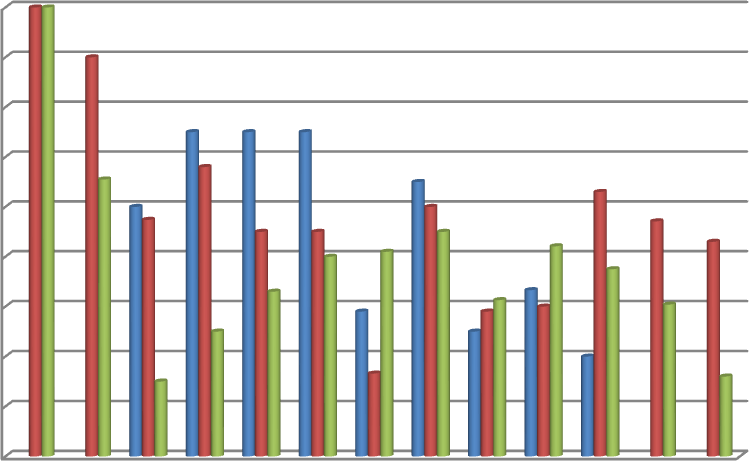 Из диаграммы №1 «Сравнительный анализ качества знаний обучающихся в 6 – 11-х классах за последние 3 года (%)» очевидно, что на конец 2017-2018 уч. года произошел обвал качества в 31,32,71 учебных отделениях (классные руководители Варламова Н.В., Терентьева Н.А., Брагуткина Н.Л.; воспитатели Варламова Н.В., Бяков А.А., Суханов П.В., Брагуткина Н.Л., Самохвалов В.В.). В очередной раз снизилось качество и в 22, 33, 41, 43, 53, 61 учебных отделениях (классные руководители Головкова С.А., Гришина Т.Г., Талбутдинова М.А., Миронова С.А., Пьянкова Т.П., Самойлова Н.А., воспитателиХасанянова Ф.М., Васильев В.В., Гришина Т.Г., Бяков А.А., Буранова Н.Г., Селедков В.Н., Бузмаков А.А., Саутин Г.Г., Самохвалов В.В.).В 21 учебном отделении (классный руководитель и воспитатель Хасанянова Ф.М.) качество знаний остается неизменным два года – 90 % (из 20 человек обучаются на «4 и 5» 18 и два человека имеют одну «3»). Приятно удивило ростом качества более чем в 2 раза42 уч. отделение (классный руководитель и воспитатель Буранова Н.Г., воспитатель Селедков В.Н.). Возросло качество, по сравнению с двумя предыдущими годами, на конец отчётного года в 51,52 учебных отделениях (классные руководители Лапина Л.И., Берестова Л.В., воспитатели Берестова Л.В., Симонов А.В.).В целом по корпусу, по сравнению с прошлым учебным годом,	качество знаний снизилось на 3,5 %, в 5-9 классах – на 1,7 %,  в 10-11 классах (-12,1 %).По итогам ОГЭ улучшили свои результаты за год выпускники 51,52,53 уч. отделений: По русскому языку – 15 чел – 29,4 %По алгебре – 14 чел. – 27,5 % По геометрии – 17 чел. – 33,3 %,По обществознанию – 1 чел. - 5,9 %, По физике – 11 чел. - 47,8 %По географии – 11 чел. – 57,9 % По информатике – 1 чел. – 6,7 % По истории – 4 чел. – 18,2 %По химии – 1 чел. –33,3 %Не подтвердили годовые отметки, сдали экзамен на 1 балл ниже 19 человек (37,3 %) (В прошлом учебном году таких выпускников было 59 %).Не подтвердили по 1 предмету – 11 человек Не подтвердили по 2 предметам – 4 человека Не подтвердили по 3 предметам – 3 человека Не подтвердили по 4 предметам – 1 человек. В разрезе предметов получается следующее:По русскому языку – 6 чел – 11,8 % По алгебре – 7 чел. – 13,7 %По геометрии –7 чел. –13,7 %,По обществознанию – 1чел. - 5,9 %, По английскому языку – 1 чел. – 100 % По географии – 1 чел. –5,3 %По информатике – 4 чел. – 26,7 % По истории – 5 чел. – 22,7%25 выпускников основной школы получили аттестат без «3» (49% ). Таблица 4Кол-во выданных аттестатов об основном общем образовании без «3»Диаграмма №2 «Кол-во выданных аттестатов об основном общем образовании без «3»»Одиннадцать	выпускников 71 уч. отд. получили аттестаты без «3» (57,9 % от числа выпускников 71 уч. отд.). 1 выпускник получил аттестат с одной «3» по геометрии.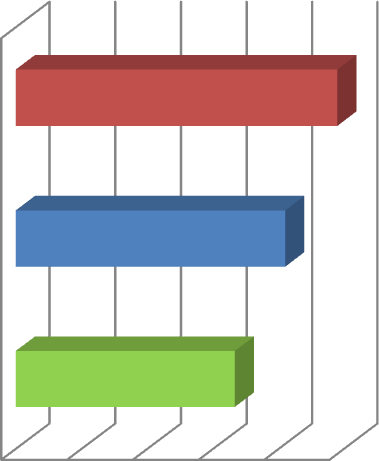 Таблица 5Кол-во выданных аттестатов о среднем общем образовании без «3»Диаграмма №3 «Кол-во выданных аттестатов о среднем общем образовании без «3»»кол-во аттестатов без "3" (%) -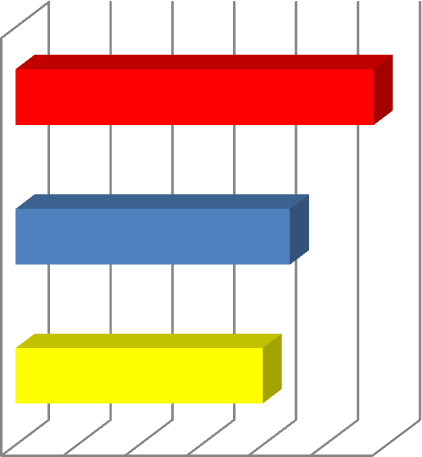 2018	кол-во аттестатов без "3"(%) - 2016кол-во аттестатов без "3" (%) - 2017кол-во аттестатов без "3" (%) -2016кол-во аттестатов без "3"(%) - 2017кол-во аттестатов без "3" (%) - 20180% 10% 20% 30% 40% 50% 60%В течение 2017 – 2018 учебного года осуществлялся педагогический мониторинг. Одним из направлений которого является анализ качества преподавания отдельных предметов и степень обученности учащихся корпуса по этим предметам для получения сравнительной оценки качества работы каждого учителя.Таблица 6Мониторинг качества обучения и образования.Таблица 7Сравнительный анализ качества преподавания в разрезе предметов за 3 года:Диаграмма №4: сравнительный анализ качества знаний по предметам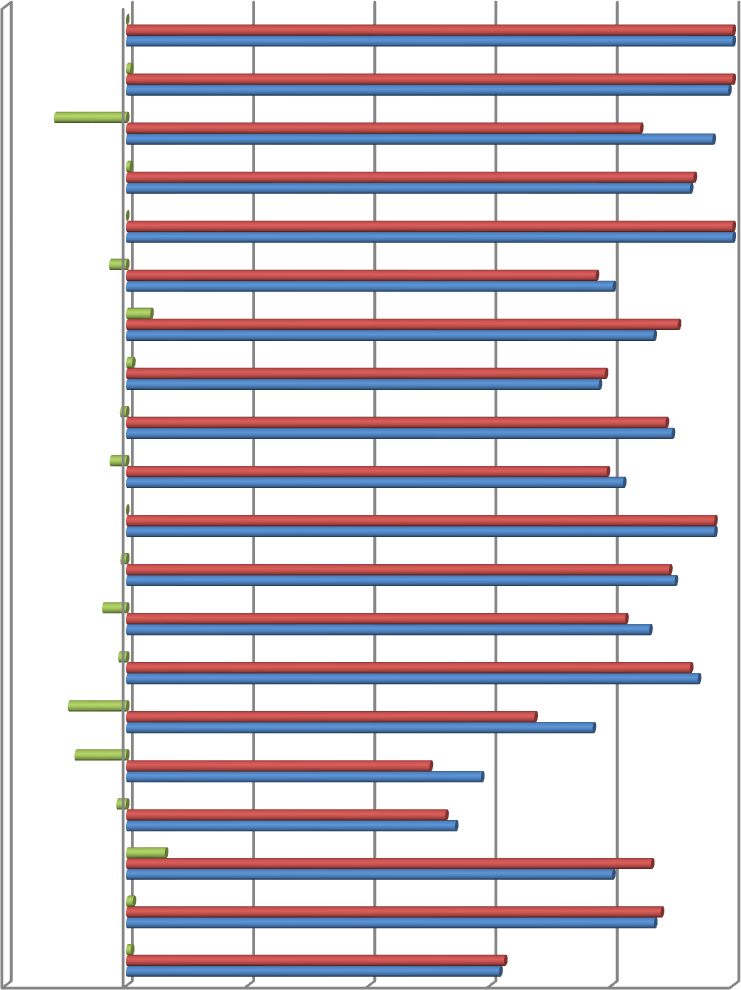 Исходя из сравнительного анализа качества преподавания в разрезе предметов за 3 года, следует отметить стабильные результаты по русскому языку, литературе, обществознанию, ИЗО, географии, физкультуре, технологии, информатике, музыке, спасательному делу. По данным предметам динамика нулевая или не превышает 1,5 %. По геометрии, физике, истории, ОБЖ отмечается отрицательная динамика (диаграмма №4). Качества знаний в целом по предметам ниже 50% по итогам 2017-2018 уч. года нет.Уровень дидактической доступности обучения (качество обучения) за 2017-2018 уч.г. остается на уровне результатов 2016-2017 уч.г.:Таблица 8Сравнительный анализ качества преподавания в разрезе учителей за 3 года:Диаграмма№ 5 «Сравнительный анализ качества преподавания в разрезе учителей за 3 года»МО учителей русского языка и литературы :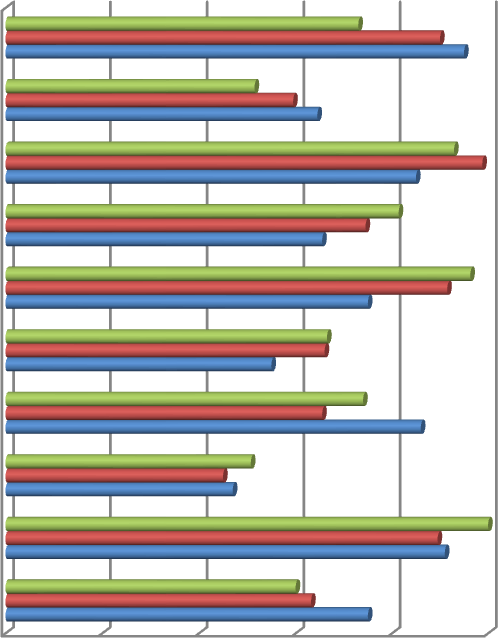 МО учителей математики, информатики, черчения, физикиМО учителей английского языка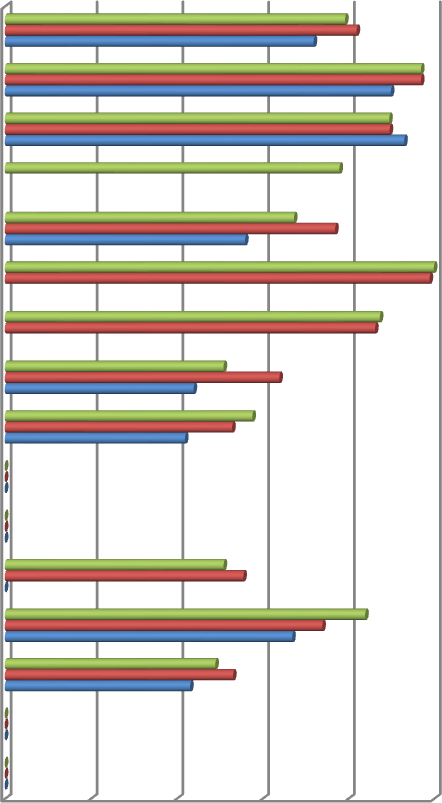 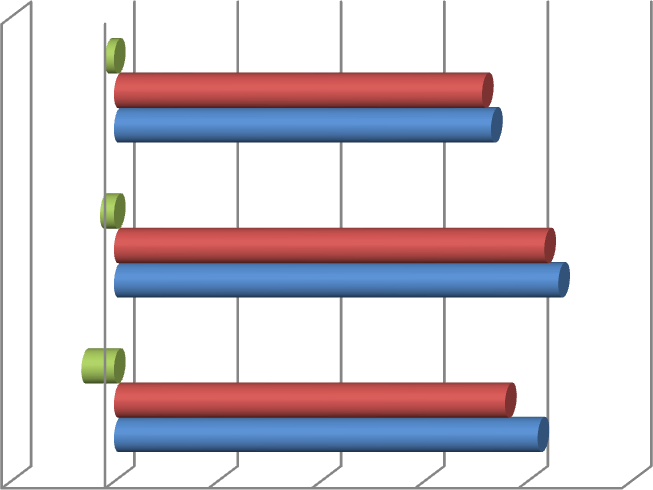 МО учителей истории, обществознанияМО учителей предметов естественнонаучного цикла, технологии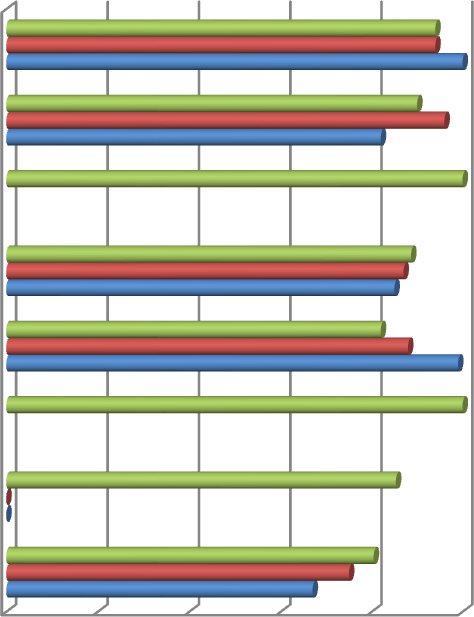 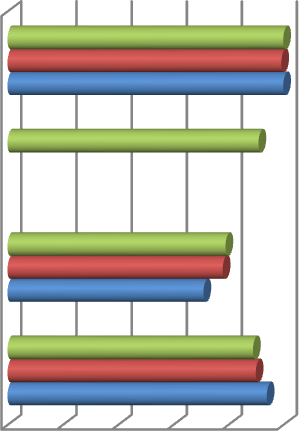 Профильные предметы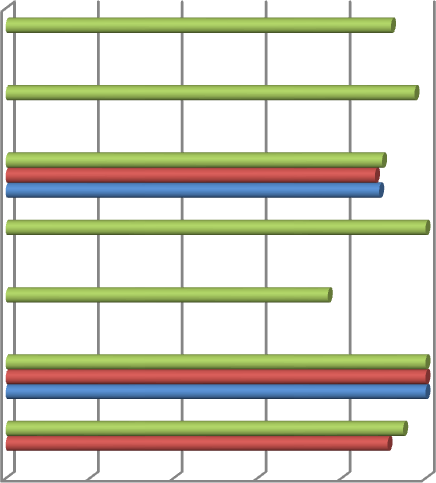 При проведении сравнительного анализа качества знаний обучающихся по предметам в разрезе учителей за 3 года были получены следующие результаты:Отрицательная динамика качества знаний по предмету (по результатам 3-х лет более чем на 5 %) отмечается у Кистол А.И. по литературе, Непряхиной В.Ю. по русскому языку и литературе, Коноваловой О.Н. по геометрии, Сазановой Е.Б. по физике, Талбутдиновой М.А. и Бурановой Н.Г. по истории, Терентьевой Н.А. по английскому языку.Остается практически стабильным качество знаний по предмету за последние три года у преподавателей Котюсовой О.В. (музыка), Брагуткиной Н.Л. и Урсеговой О.В. (английский язык), Лапиной Л.И. (русский язык, литература), Самойловой Н.А. (ВП), Талбутдиновой М.А. и Бурановой Н.Г. (обществознание), Ускова А.В. (технология судомоделирования), Чухланцевой Е.И. (информатика), Маматова И.С. (ОБЖ), Мироновой С.А. (ИЗО), Курбатовой М.Г. (география), Кривени Е.А. (биология), Култышева П.В. (физкультура)Качество знаний ниже 50 % по предмету за 2017-2018 уч. год нет.Значительный рост % качества знаний по предмету (более чем на 5 %) произошел в 2017-2018 уч. г., по сравнению с 2016-2017 уч. годом, у преподавателей: Пьянковой Т.П. как по русскому языку, так и по литературе, Кистол А.И. – по русскому языку, Санталовой Т.А. – по литературе, Осиповой Е.С. - по математике, Шевченко С.Н. - по истории.Другим критерием результатов учебы является Степень обученности учащихся, которая более объективно отражает личные достижения каждого ученика и учебного отделения.Степень обученности - это совокупность определенных знаний умений и навыков, усвоенных учащимися.Обученность характеризуется пятью последовательно возрастающими уровнями: первые два уровня - это низкая ступень овладения учащимся знаниями, т.е. это возможность только узнавания в дальнейшем, запоминание.После рассмотрения анализа работы учителей с точки зрения степени обученности учащихся по предмету, были сделаны следующие выводы:Работают на 5-м уровне степени обученности учащихся 46,5 % наших учителей:Лапина Л.И., Кистол А.И., Санталова Т.А. - на литературе, Буранова Н.Г. – на истории и обществознании, Миронова С.А. – на ИЗО; Талбутдинова М.А., Шевченко С.Н. – на обществознании, а также Чухланцева Е.И., Маматов И.С., Киселев А.Н., Курбатова М.Г., Урсегова О.В., Котюсова О.В., Култышев П.В., Санников И.В., Усков А.В., Самойлова Н.А. - на своих предметам.Учащиеся на уроках данных учителей умеют творчески применять полученные теоретические познания на практике в новой, нестандартной ситуации, «переносить» в нее изученные и усвоенные ранее понятия, законы и закономерности. Конструирует новые способы деятельности и часто находит оригинальные подходы к решению поставленной задачи.К сожалению, 53,5 % учителей находятся на 4-м уровне степени обученности учащихся: учащиеся решают типовые, стандартные задачи с использованием усвоенных законов и правил, вскрывают легко обнаруживаемые причинно-следственные связи при разборе теоретического материала и умеют определенные несложные теоретические положения связать с практикой.Диаграмма №6 «Анализ работы учителей с точки зрения степени обученности учащихся по предмету»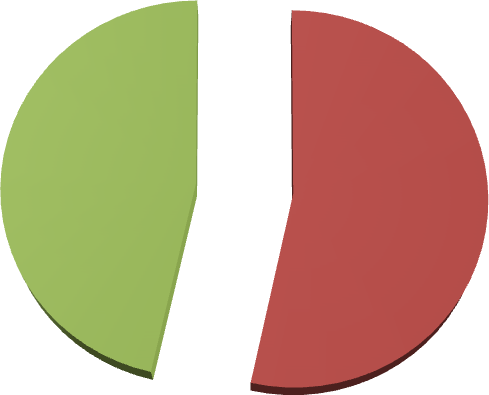 Таблица №9 «Сравнительный анализ степени обученности по предметам в разрезе учителей»Диаграмма №7: сравнительный анализ степени обученности по предметам в разрезе учителей»МО учителей русского языка и литературы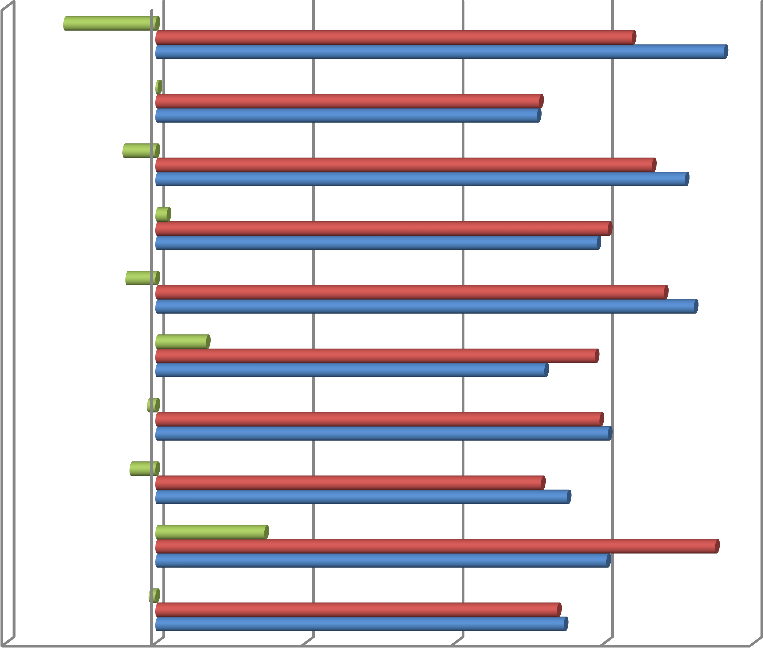 МО учителей математики, информатики, черчения, физикиМО учителей английского языка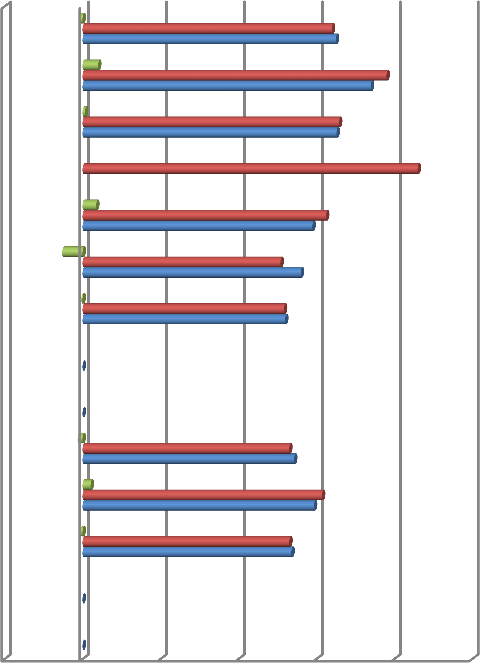 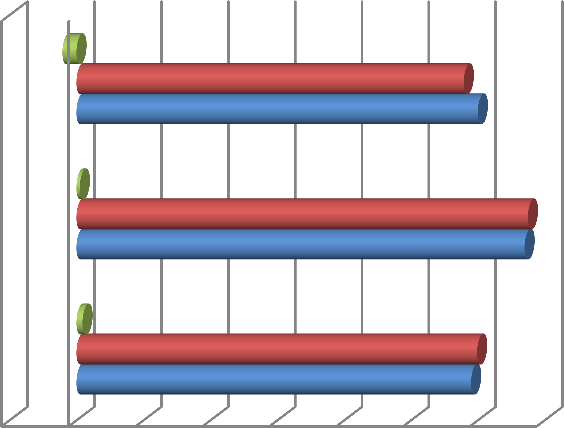 МО учителей предметов естественнонаучного цикла, технологии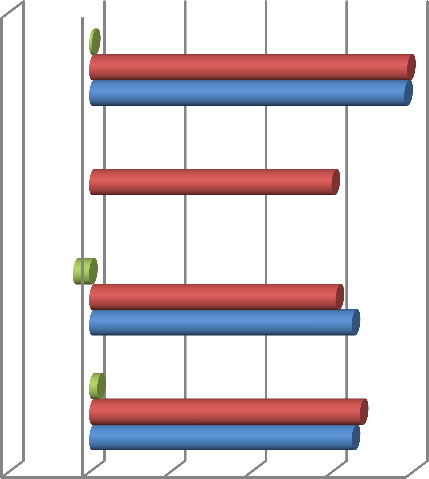 Профильные предметыВ течение учебного года проводился мониторинг уровня сформированности обязательных результатов обучения русскому языку, математике, алгебре в 5-8 классах в виде административных контрольных работ, в 9-11 классах в форме ОГЭ, ЕГЭ. Проведем сравнительный анализ степени обученности и качества знаний по русскому языку, математике и алгебре за I и II полугодие на материале итоговых контрольных работ.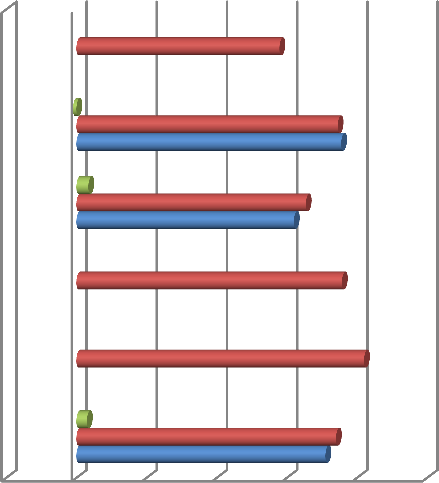 Таблица 10Русский язык. 1 полугодие2 полугодиеТаблица 11Обобщающая таблица по русскому языку за I и II полугодие на материале итоговых контрольных работ»Диаграмма 8 «Сравнительный анализ качества знаний по русскому языку за I и II полугодие на материале итоговых контрольных работ»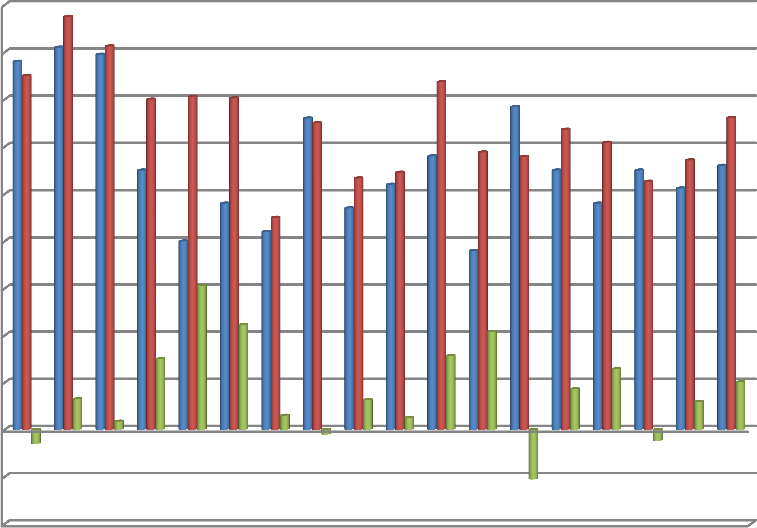 Диаграмма 9 «Сравнительный анализ степени обученности по русскому языку за I и II полугодие на материале итоговых контрольных работ»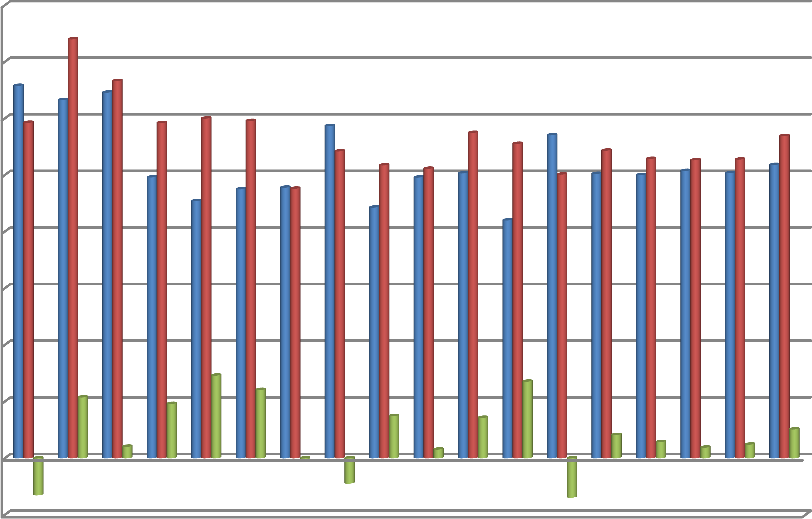 По итогам учебного года качество знаний и уровень обученности при выполнении контрольных работ по русскому языку составил выше 50 %    во всех уч. отделениях, кроме 31 уч. отд. (учитель Лапина Л.И.).При проведении сравнительного анализ качества знаний и степени обученности по русскому языку за I и II полугодие на материале итоговых контрольных работ отмечается положительная динамика к концу учебного года в большей части учебных отделений, кроме 11 и 43 учебных отделений (учителя Непряхина В.Ю., Санталова Т.А.).20 обучающихся выполнили работу на «5» (7,4 % от числа выполнявших работу).14 обучающихся с работой не справились - % неуспешности составил 5,2 %:Таблица 12«Сравнительный анализ % качества знаний, степени обученности за год по предмету и % качества, степени обученности на материале итоговых контрольных работ по русскому языку»Диаграмма №10«Сравнительный анализ % качества знаний, степени обученности за год по предмету и % качества, степени обученности на материале итоговых контрольных работ по русскому языку»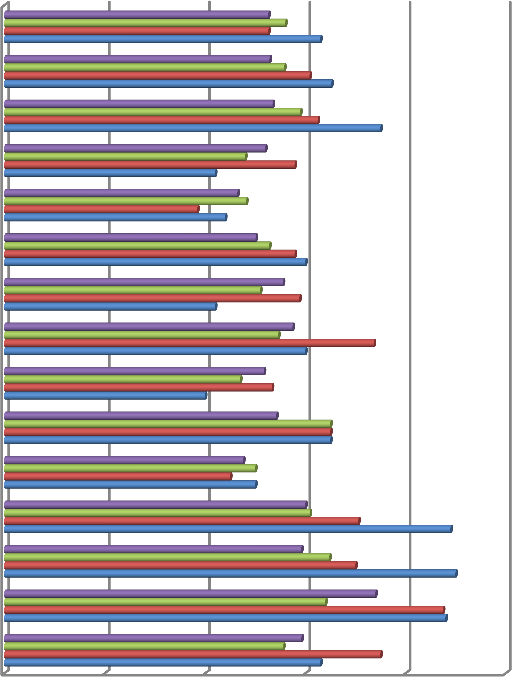 Данный анализ позволяет нам сделать вывод об объективности оценивания знаний обучающихся. В целом можно говорить о том, что знания оцениваются объективно, но следует обратить внимание учителю Кистол А.И. на оценивание знаний в 21,22 уч. отделениях, учителю Пьянковой Т.П. на оценивание знаний в 53 уч. отделении. В данных учебных отделениях % качества знаний по предмету за год значительно превышает % качества выполнения итоговой контрольной работы и степени обученности.Уровень дидактической доступности обучения (качество обучения) за 2017-2018 уч.г. по русскому языку:Математика, алгебра 1 полугодие2 полугодиеТаблица 11Обобщающая таблица по математике, алгебре за I и II полугодие на материале итоговых контрольных работ»Диаграмма11 «Сравнительный анализ качества знаний по математике, алгебре за I и II полугодие на материале итоговых контрольных работ»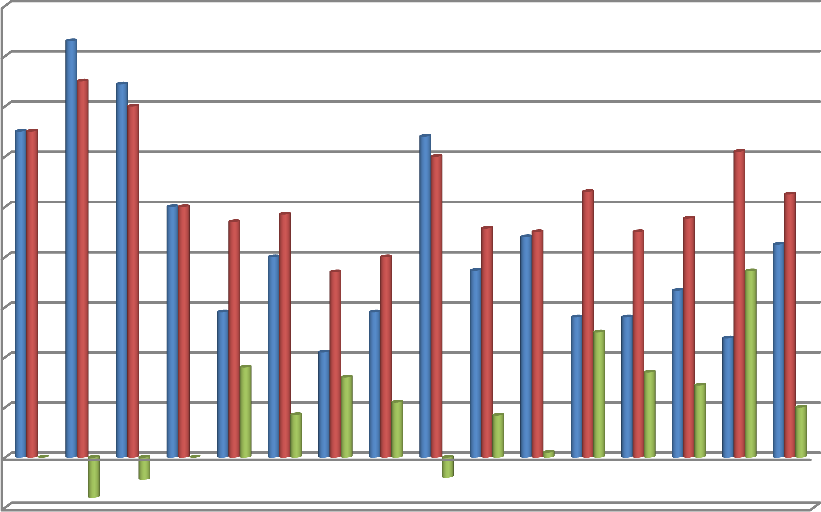 Диаграмма 12 «Сравнительный анализ степени обученности по математике, алгебре за I и II полугодие на материале итоговых контрольных работ»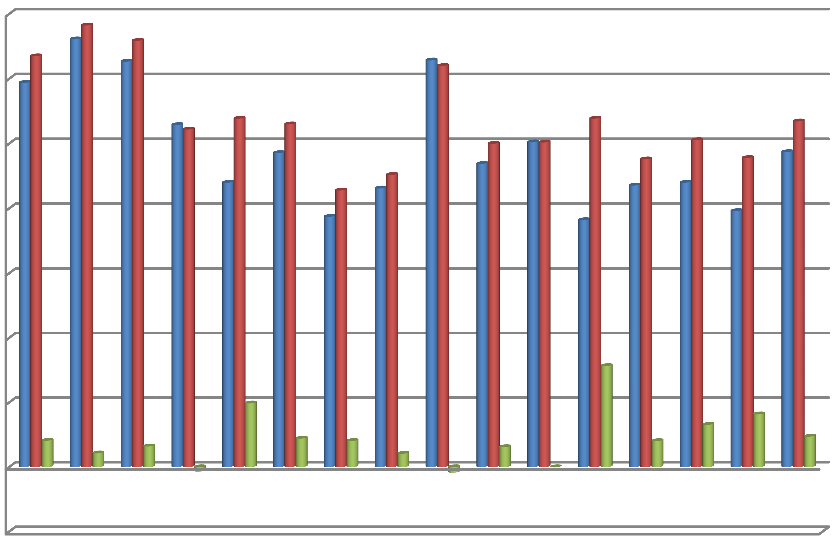 Выше 50 % качество знаний и уровень обученности при выполнении контрольных работ по математике, алгебре в 11,12,21,33,42 уч. отделениях (учителя Осипова Е.С., Головкова С.А.,).Крайне низкие результаты контрольных работ в 31,32 уч. отделениях (учитель Осипова Е.С.)Отмечается снижение показателей качества знаний и степени обученности в конце учебного года в 12, 33 уч. отделениях (учителя Головкова С.А., Осипова Е.С.).29 обучающихся выполнили работу на «5» (14,1 % от числа выполнявших работу):28 обучающихся с работой не справились - % неуспешности = 13,7 % :Таблица 12«Сравнительный анализ % качества знаний, степени обученности за год по предмету и % качества, степени обученности на материале итоговых контрольных работ по математике, алгебре»Диаграмма №13«Сравнительный анализ % качества знаний, степени обученности за год по предмету и % качества, степени обученности на материале итоговых контрольных работ по математике, алгебре»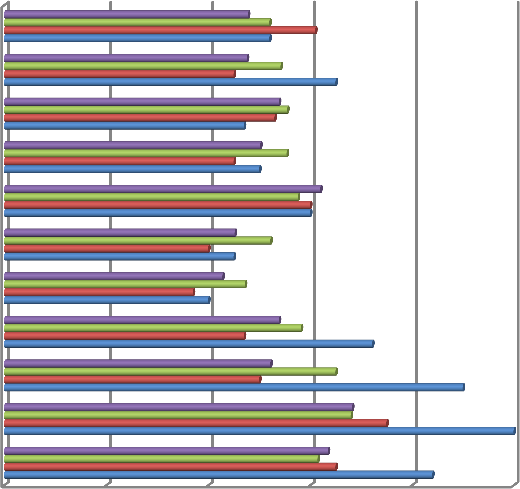 Сравнивая % качества знаний, степени обученности за год по предмету и % качества, степени обученности на материале итоговых контрольных работ по математике, алгебре, делаем вывод о том, что в 61, 42, 41, 33, 32, 31 уч.отделениях эти показатели практически одинаковы, т.е. можно говорить об объективности оценивания знаний обучающихся (учителя Коновалова О.Н., Осипова Е.С.). В 11, 22 и особенно в 12, 21 уч. отделениях % качества за год по предмету, исходя из итоговых отметок по предмету, значительно превышает все остальные показатели, т.е. можно говорить о том, что части обучающихся отметки за год по математике выставлены завышенные (учителя Осипова Е.С., Головкова С.А.).Уровень дидактической доступности обучения (качество обучения) за 2017-2018 уч.г. по математике, алгебре:Общие выводы:Проведенный мониторинг по русскому языку, математике, алгебре показал:Основными уровнями дидактической доступности обучения (качество обучения) за 2017-2018 уч.г. по данным предметам являются удовлетворительный и высокий.Знания обучающихся оцениваются объективно, но имеет место завышение отметок у части обучающихся в 11,12 уч.отд. по математике, в 21,22 уч.отд. как по математике, так и по русскому языку.Качество выполнения итоговых работ и показанная при этом степень обученности выше по русскому языку:(Но по количеству полученных как «5», так и «2» лидируют математики)Восемь обучающихся выполнили итоговые контрольные работы на «отлично» как по русскому языку, так и по математике/ алгебреОбучающихся, не справившихся с обеими контрольными работами, нет.Второй год Удмуртский кадетский корпус является участником всероссийского мониторинга качества образования. В соответствии с приказом Минобрнауки России от 20 октября 2017 года №1025 «О проведении мониторинга качества образования», письмом Министерства образования и науки Удмуртской Республики от 28.12.2017 № 01/01- 32/10718 «О перечне образовательных организаций, в отношении которых проводится независимая оценка качества образования», письмом Министерства образования и науки Удмуртской Республики от 20.02.2018 № 01/01-32/1289 «О проведении Всероссийских проверочных работ в 2018 году» и приказом Министерства образования и науки Удмуртской Республики от 26.02.2018 года № 203 «О проведении Всероссийских проверочных работ в Удмуртской Республике в 2018 году» проведено 11 Всероссийских проверочных работ:в 5 классах:27 октября (пт) 2017 года – по учебному предмету «Русский язык»; 17 апреля (вт) 2018 года – по учебному предмету «Русский язык»; 19 апреля (чт) 2018 года – по учебному предмету «Математика»; 24 апреля (вт) 2018 года – по учебному предмету «История»;26 апреля (чт) 2018 года – по учебному предмету «Биология». в 6 классах:18 апреля (ср) 2018 года – по учебному предмету «Математика»; 25 апреля (ср) 2018 года – по учебному предмету «Русский язык»; 27 апреля (пт) 2018 года – по учебному предмету «География»;11 мая (пт) 2018 года – по учебному предмету «Обществознание» в 10 классе:4 апреля (ср) 2018 года – по учебному предмету «География» в 11 классе:21 марта (ср) 2018 года – по учебному предмету «История»В прошедшем учебном году в 5 классах ВПР по русскому языку проведены в начале и конце учебного года (учителя Непряхина В.Ю., Лапина Л.И.):Исходя из приведенной статистики, очевидно, что результат 11,12 учебных отделений превосходит как результаты образовательных учреждений регионального подчинения, так и образовательных учреждений Удмуртской Республики и других регионов России. При сравнении результатов, полученных в мае, с результатами начала года, очевидно, что меньше стало работ, выполненных на «5», но качество выполнения работы приблизилось к 100 %.62 % обучающихся от выполнявших работу повысили свой результат в сравнении с итоговыми отметками за 3 четверть. Может быть, поэтому есть отметка о том, что завышены результаты при оценивании работ (учителя Непряхина В.Ю., Лапина Л.И.)."Низкие результаты" и "Завыш. результаты" определяются по доверительным интервалам для среднего балла по ОО (относительно дов.интервала по региону).Выполнение заданийсводная таблица по ОО (в % от числа участников)Максимальный первичный балл: 45,	Максимальный первичный балл УКК: 44Наши пятиклассники показали результат ниже на 1балл, чем остальные образовательные организации   регионального   подчинения,   только   при   выполнении   одного   задания:«Совершенствование видов речевой деятельности (чтения, говорения), обеспечивающих эффективное    овладение    разными    учебными    предметами    и    взаимодействие    сокружающими людьми; овладение основными нормами литературного языка (орфоэпическими). Проводить орфоэпический анализ слова; определять место ударного слога». По всем остальным критериям мы превосходим как образовательные организации регионального подчинения, так и образовательные организации Удмуртской Республики, России.Русский язык 6 класс (учитель Кистол А.И.):Статистика по отметкамВыполнение заданийсводная таблица по ОО (в % от числа участников)Максимальный первичный балл: 51	Максимальный первичный балл УКК: 47У шестиклассников нашего корпуса при выполнении задания № 9 результат ниже на 7 %, чем у остальных образовательных организаций регионального подчинения. Необходимо работать над понятиями: «Владеть навыками изучающего чтения и информационной переработки прочитанного материала; адекватно понимать тексты различных функционально-смысловых типов речи и функциональных разновидностей языка; анализировать текст с точки зрения его основной мысли, адекватно формулировать основную мысль текста   в    письменной форме. Использовать при работе с текстом разные виды чтения (поисковое, просмотровое, ознакомительное, изучающее, реферативное)». По остальным критериям мы превосходим образовательные организации регионального подчинения и Удмуртской Республики.Математика 5 класс (учителя Осипова Е.С., Головкова С.А.):Статистика по отметкамПри выполнении 10 задания проверялось умение применять изученные понятия, результаты, методы для решения задач практического характера и задач из смежных дисциплин. Решать задачи на покупки, решать несложные логические задачи методом рассуждений. Учителям математики необходимо обратить на это пристальное внимание: 50 % наших пятиклассников с данным заданием не справились, результат по данному заданию ниже, чем результат образовательных учреждений регионального подчинения и образовательных учреждений Удмуртской республики.Математика 6 класс (учитель Головкова С.А.):Статистика по отметкамГистограмма соответствия отметок за выполненную работу и отметок по журналу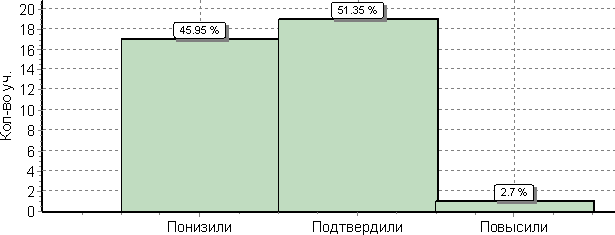 Как видно из гистограммы соответствия отметок за выполненную работу и отметок по журналу, 51 % от числа выполнявших работу подтвердили свой уровень подготовленности и 46 % - понизили результат, тем не менее, в отметках о наличии рисков указано, что результат работы завышен. При анализе качества знаний и степени обученности по итогам года мною уже отмечалась необъективность оценивания знаний обучающихся по данному предмету в данных классах.Выполнение заданийсводная таблица по ОО (в % от числа участников)Максимальный первичный балл: 16	Максимальный первичный балл УКК: 13При повторении в начале года в 7 классе учителям математики необходимо обратить внимание на задания, где % выполнения заданий низкий. Это задание 3: Развитие представлений о числе и числовых системах от натуральных до действительных чисел. Решать задачи на нахождение части числа и числа по его части; задание 7: Овладение символьным языком алгебры. Оперировать понятием модуль числа, геометрическая интерпретация модуля числа; задание 11: Умение применять изученные понятия, результаты, методы для решения задач практического характера и задач их смежных дисциплин. Решать задачи на покупки, находить процент от числа, число по проценту от него, находить процентное отношение двух чисел, находить процентное снижение или процентное повышение величины.Если анализировать с точки зрения сравнения результатов шестиклассников Удмуртского кадетского корпуса и результатов образовательных учреждений регионального подчинения и образовательных учреждений Удмуртской республики, то мы уступаем только в выполнении задания 11 – (-5%).История 5 класс (учитель Шевченко С.Н.)Статистика по отметкамВысокие результаты показали 5-классники при выполнении работы по истории. 63 % выполнявших работу показали результат выше, чем итоговая отметка по предмету.Выполнение заданийсводная таблица по ОО (в % от числа участников)Максимальный первичный балл: 15	Максимальный первичный балл УКК: 15При выполнении заданий 5-классники показали высокие результаты, чуть уступив учреждениям регионального подчинения в заданиях 4, 8. Необходимо продолжить работу над умением осознанно использовать речевые средства в соответствии с задачей коммуникации; владением основами самоконтроля, самооценки, принятия решений и осуществления осознанного выбора в учебной и познавательной деятельности.Биология 5 класс (учитель Кривеня Е.А.)Статистика по отметкамПри выполнении работы учащиеся 11,12 учебных отделений подтвердили свои итоговые отметки по предмету.Выполнение заданийсводная таблица по ОО (в % от числа участников)Максимальный первичный балл: 28	Максимальный первичный балл УКК: 27УАнализ выполнения заданий выявил проблемы в овладении понятийным аппаратом биологии. Почти 50 % обучающихся не умеют выделять существенные признаки биологических объектов (клеток и организмов растений, животных) и процессов, характерных для живых организмов (задание 1(3)), не умеют устанавливать причинно- следственные связи, строить логическое рассуждение, умозаключение (индуктивное, дедуктивное и по аналогии) и делать выводы (задание 8). Более 60 % не понимают роли биологии в практической деятельности людей (задание 10к).География 6 класс (учитель Курбатова М.Г.).Статистика по отметкамПри выполнении работы более 70 % обучающихся подтвердили итоговые отметки, но качество знаний по предмету за год в 21,22 учебных отделениях составляет 100%, а при выполнении ВПР показано качество 94,7 %.Возникли трудности при выполнении заданий 1(2), 5(1), 7, 10(2)К2. % выполнения этих заданий ниже 50%:Умение осознанно использовать речевые средства для выражения своих мыслей, формулирования и аргументации своего мнения; владение письменной речью.Сформированность представлений о географических объектах, процессах, явлениях, закономерностях; владение понятийным аппаратом географии. Смысловое чтение.Умение определять понятия, устанавливать аналогии, классифицировать. Умение устанавливать причинно-следственные связи.Сформированность      представлений      о      географических      объектах. Владение основами картографической грамотности и использования географической карты для решения разнообразных задачОбществознание 6 класс (учитель Буранова Н.Г.)Статистика по отметкамИсходя из гистограммы соответствия отметок за выполненную работу и отметок по журналу, можно сделать вывод о необъективности оценивания знаний обучающихся учителем. Качество знаний по обществознанию за год в 21,22 учебных отделениях = 100% (11 человек имеют отметку «5» - 28,9 %, 27 человек - «4» - 71%). При сопоставлении данных результатов с результатами ВПР отмечается существенное расхождение во всех группах баллов.Выполнение заданийсводная таблица по ОО (в % от числа участников)Максимальный первичный балл: 22	Максимальный первичный балл УКК: 22Только 16 % шестиклассников справились с заданием 3(2) и 45 % - с заданием 3(3), где проверяемыми требованиями (умениями) в соответствии с ФГОС было следующее:формирование основ правосознания для соотнесения собственного поведения и поступков других людей с нравственными ценностями и нормами поведения, установленными законодательством Российской Федерации, убежденности в необходимости защищать правопорядок правовыми способами и средствами, умений реализовывать основные социальные роли в пределах своей дееспособности.А такженаблюдать и характеризовать явления и события, происходящие в различных сферах общественной жизни.Не только учителям обществознания нужно работать по данному направлению, но и воспитателям, классным руководителям. Это то, что прописано в воспитательных программах «Гражданин», «Патриот».География 10 класс (учитель Курбатова М.Г.)Статистика по отметкамИсходя из гистограммы соответствия отметок за выполненную работу и отметок по журналу, налицо завышение отметок по предмету учителем. Качество знаний за год по географии в 61 учебном отделении составляет 100 % (семь «5», шестнадцать «4»), качество выполнения ВПР – 79 %.В прошлом 2016-2017 учебном году ученики 61 учебного отделения выполняли ВПР по данному предмету. Результаты были намного ниже: качество выполнения работы составляло 26,3 %, 3 человека с работой не справились. Был сделан вывод о низком уровне дидактической доступности обучения (качестве обучения) по географии в 61 уч. отделении. На этом основании в текущем учебном году был проведен внутришкольный контроль по данной проблеме.В ходе ВПР проверялись все компетенции, которыми должны обладать выпускники средней школы.Выполнение заданий(в % от числа участников)Максимальный первичный балл: 22	Максимальный первичный баллУКК: 18С шестью проверяемыми элементами содержания/ требованиями к уровню подготовки выпускников справилось менее 50% выполнявших работу: задание 8 выполнили 26 %; 9,16, 17 к2 – 32 %, 13 – 45%, 15 – 37%.Западающие проверяемые элементы содержания/ требования к уровню подготовки выпускников:специфика географического положения и административно-территориальное устройство Российской Федерации;  роль и место России в современном миреУметь определять и сравнивать по разным источникам информации географические тенденции развития природных, социально-экономических и геоэкологических объектов, процессов и явленийУметь оценивать ресурсообеспеченность отдельных стран и регионов мираУметь анализировать информацию, необходимую для изучения географических объектов и явленийУметь использовать знания и умения в практической деятельности и повседневной жизни для объяснения и оценки разных территорий с точки зрения взаимосвязи природных, социально-экономических, техногенных объектов и процессовУметь использовать знания и умения в практической деятельности и повседневной жизни для анализа и оценки разных территорий с точки зрения взаимосвязи природных, социально-экономических, техногенных объектов и процессовИстория 11 класс (учитель Буранова Н.Г.)Данную работу писали выпускники, не сдающие экзамен по истории.Статистика по отметкамПочти половина учащихся, выполнявших работу, показали результат выше текущих отметок. Большая часть ошибок была допущена на проверяемые требования (умения) в соответствии с ФГОС:Умение работать с исторической картой, анализировать историческую информацию, представленную в разных знаковых системах (текст, карта, таблица, схема, аудиовизуальный ряд). Знание/понимание основных фактов, процессов и явлений, характеризующих целостность отечественной и всемирной истории; периодизацию всемирной и отечественной истории; современные версии и трактовки важнейших проблем отечественной и всемирной истории; историческую обусловленность современных общественных процессов; особенности исторического пути России, ее роль в мировом сообществе.Знание истории родного края. Умение различать в исторической информации факты и мнения, исторические описания и исторические объяснения; систематизировать разнообразную историческую информацию на основе своих представлений об общих закономерностях исторического процесса. Знание/понимание основных фактов, процессов и явлений, характеризующих целостность отечественной и всемирной истории; периодизацию всемирной и отечественной истории; современные версии и трактовки важнейших проблем отечественной и всемирной истории; историческую обусловленность современных общественных процессов; особенности исторического пути России, ее роль в мировом сообществе.Отчасти эти же проблемы отмечались при анализе ошибок ВПР по истории в 5 классе.Выполнение заданий(в % от числа участников)Максимальный первичный балл: 21	Максимальный первичный балл УКК: 21Выводы:Проведенные ВПР выявили дефициты в метапредметных результатах: в умениях работать с информацией; в определении причинно-следственных связей. Потому необходимо совершенствовать предметные методические приемы и межпредметное взаимодействие учителей, чтобы ученики достигли лучших результатов в формировании универсальных учебных действий.Всем учителям необходимо обязательно учитывать результаты ВПР, чтобы выявить проблемы в образовании учащихся по предмету, а также использовать задания ВПР, чтобы повторить самые трудные темы.Необходимо провести анализ ВПР на заседаниях методических объединений учителей русского языка, математики, истории и обществознания, чтобы обеспечить системные требования к качеству образования за счет единых проверочных материалов и единых критериев оценки учебных достижений по данным предметам.К ВПР учащихся не надо специально готовить. Структура уроков любого предмета, которые учителя составляют по ФГОС общего образования, позволяет ликвидировать затруднения учеников, развить их учебные умения и уверенность в собственных силах.В соответствии с Правилами осуществления мониторинга системы образования, увержденными постановлением Правительства РФ от 05.08.2013 г. №662, а также в целях реализации Концепции преподавания русского языка и литературы в РФ, утвержденной распоряжением Правительства РФ от 09.04.2016 г. № 637-р, и Комплекса мер, направленных на систематическое обновление содержания общего образования на основе результатов мониторинговых исследований и с учетом современных достижений науки и технологий, изменений запросов учащихся и общества, ориентированности на применение знаний, умений и навыков в реальных жизненных условиях, утвержденного приказом Минобрнауки РФ от 15.12.2016 г. № 1598, в соответствии с приказом Минобрнауки России от 20 октября 2017 года №1025 «О проведении мониторинга качества образования», письмом Министерства образования и науки Удмуртской Республики от 03.04.2018г. № 01/01-32/2414 «О мониторинге качества подготовки обучающихся 9 классов по русскому языку» 13, 16 апреля 2018 г. в 51,52,53 учебных отделениях был проведен мониторинг качества подготовки обучающихся 9 классов по русскому языку в виде устного собеседования. Мониторинг качества подготовки обучающихся 9 классов по русскому языку в 2018 году проходил в режиме апробирования, в нем участвовали 45 девятиклассников (86,5 %), 7 обучающихся болели.В результате все 45 учащихся получили «зачет» (100%).Форма протокола содержит 19 критериев, по каждому из них выставляется 0 или 1 балл. Таким образом, за работу ученик может получить максимум 19 баллов. Минимум для зачета составляет 10 баллов. Минимум (10 баллов) получили 3 человека (6,7%), максимум (19 баллов) не получил никто. Максимальное количество баллов, полученное на собеседовании – 17 баллов и 3 человека получили по 16 баллов.Устное собеседование по русскому языку с учащимися 9 классов проведено в соответствии с моделью проведения итогового устного собеседования. Учащиеся выполняли устно задания контрольного измерительного материала, состоящего из четырех заданий, включающих в себя чтение текста вслух, пересказ текста с привлечением дополнительной информации, монологическое высказывание по одной из выбранных тем и диалог с экзаменатором - собеседником. На выполнение работы каждому участнику отводилось, в среднем, 15 минут. Велась аудиозапись ответов участников устного собеседования. Оценка выполнения заданий итогового собеседования осуществлялась экспертами непосредственно в процессе ответа по специально разработанным критериям по системе «зачет/незачет».Для проведения устного собеседования были подготовлены 3 аудитории, проведено обучение экзаменаторов-собеседников (Самойлова Н.А., педагог-психолог, Фертикова Л.А., заведующая библиотекой, Пьянкова Т.П., учитель русского языка,) и экспертов – учителей русского языка и литературы Кистол А.И., Лапиной Л.И., Непряхиной В.Ю. Мероприятие прошло организовано. Недостатков в организации апробации не выявлено. Сбоев техники не было.Анализ результатов устного собеседования по русскому языку дал следующие результаты:Анализ результатов:Большинство учащихся справились с заданиями: у всех темп чтения соответствовал коммуникативной задаче (98%); у большинства интонация соответствовала пунктуационному оформлению текста (93%); пересказ был дан без речевых ошибок (80%), без грамматических (53%), были учтены речевые ситуации в монологе и диалоге (96%), получены ответы на вопросы диалога (76%) (учитель-собеседник здесь играет ключевую роль, именно от него зависит, состоится ли беседа); ответы были без орфоэпических ошибок (100%).Результаты пробного собеседования по русскому языку дают возможность выявить круг проблем в преподавании русского языка, решение которых требует особого внимания в процессе подготовки учащихся к ОГЭ по русскому языку. В первую очередь, сюда относится задание 2 части: допускаются фактические ошибки при пересказе (42%), а ключевая фраза зачастую остается забытой (60%) или допускаются ошибки при цитировании (38%).Особое внимание заслуживает развитие устной речи у учащихся, так как речь 80 % участников апробации отличается бедностью и/ или неточностью словаря, часто в речи используются однотипные синтаксические конструкции.Выводы:Уровень организации проведения итогового устного собеседования по русскому языку в 9 классе высокий.Уровень результатов устного собеседования по русскому языку в 9 классе удовлетворительный.Рекомендации:1.	Учителям русского языка и литературы вести коррекционную работу с учащимися 8 и 9 классов по выявленным в ходе устного собеседования пробелам в знаниях и умениях.Предварительный контроль готовности к итоговой аттестации выпускников 9-х, 11 классов проводился ежемесячно, с ноября по май включительно, как на базе нашего корпуса, так и с выходом в ППЭ. Кроме обязательных предметов, диагностировалась подготовка к предметам по выбору. Были проведены репетиционные работы:В 9 классе:В 11 классе:В рамках подготовки к государственной итоговой аттестации   выпускников 11 класса была проведена пробная работа по литературе, темы сочинений для этой работы были определены Рособрнадзором. Из 19 человек, писавших пробную работу, 8 человек с работой в полном объеме не справились.Данные ошибки были учтены учителем Лапиной Л.И.при дальнейшей подготовке обучающихся. 6 декабря 2017 года обучающиеся 71 учебного отделения писали итоговое сочинение по литературе как условие допуска к ГИА по темам, сформированным по часовым поясам Федеральной службой по надзору в сфере образования и науки. «Зачет» получили все выполнявшие работу:Итоги проведения итогового сочинения (изложения): темы сочиненийКомплект тем итогового сочиненияВ течение года было проведено несколько заседаний административно- профилактических комиссий по вопросам подготовки к экзаменам отдельных обучающихся. Всеми учителями велся индивидуальный учет качества усвоения материала каждым обучающимся, как по обязательным, так и по выбранным предметам, корректировалась самоподготовка учащихся по отдельным темам для подготовки к ОГЭ, ЕГЭ. Как результат такой кропотливой работы — отсутствие «2» на ОГЭ, ЕГЭ.ВЫВОДЫ:По сравнению с прошлым учебным годом, качество знаний в целом по корпусу снизилось на 3,5 %, в 5-9 классах – на 1,7 %, в 10-11 классах на 12,1 %, но на 3 % увеличилось количество детей, окончивших учебный год с одной «3».По сравнению с прошлым учебным годом, увеличилось количество выданных аттестатов без «3»:о среднем общем образовании на 13,5 %об основном общем образовании на 8%.В результате проведения мониторинга уровня обученности русскому языку, математике обучающихся 5-8, 10 классов по итогам учебного года установлено, что фактический уровень теоретических и практических умений и навыков по русскому языку и математике обязательного компонента учебного плана соответствует уровню требований образовательного стандарта.Сопоставление результатов итоговых контрольных работ, результатов по предмету за учебный год, результатов ВПР показывает, что не всегда знания обучающихся оценивались объективно на математике, русском языке, географии, обществознании. Имеют место случаи завышения итоговых отметок по предмету.Проведенные ВПР по русскому языку, истории, географии, обществознанию подтвердили высокий уровень дидактической доступности обучения (качества обучения) (учителя Кистол А.И., Шевченко С.Н., Буранова Н.Г., Курбатова М.Г.)Необходимо провести анализ ВПР на заседаниях методических объединений учителей русского языка, математики, истории и обществознания, чтобы обеспечить системные требования к качеству образования за счет единых проверочных материалов и единых критериев оценки учебных достижений по данным предметам.Заместитель директора по УВР	Т.А. Санталова2015-20162015-20162016-20172016-20172017-20182017-2018Успеваемость %Качество%Успеваемость %Качество%Успеваемость %Качество%5-9 кл.10041,110047,110045,410-11 кл10031,610035,910023,8Итого	покорпусу10039,810045,610042,1Оставлены		на повторный	годобучениянетнетнетнетнетнетПереведены условно с одной«2»нетнетнетнетнетнетОтсевнетнетнетнетнетнетС одной «3»С одной «3»С одной «3»С одной «3»С одной «3»С одной «3»С одной «3»С одной «3»С одной «3»С одной «3»С одной «3»итогоРусс.язФиз-раисториягеометриябиологияалгебраМат-качерчениеОБЖплаваниефизикаитого5 кл.14166 кл.2247 кл.1121278 кл.41169 кл.2111510 кл.21311 кл.123итого8617212112334Качество знаний (%)Качество знаний (%)Качество знаний (%)Классный руководительУч.отд.Конец 2015-2016уч. годаКонец 2016-2017уч. годаКонец 2017-2018уч. годаКлассный руководитель219090Хасанянова Ф.М.228055,5Головкова С.А.315047,415Варламова Н.В.32655825Терентьева Н.А.33654533Гришина Т.Г.41654540Талбутдинова М.А.422916,641Буранова Н.Г.43555045Миронова С.А.51252931,3Лапина Л.И.5233,33042,1Берестова Л.В.53205337,5Пьянкова Т.П.6147,130,4Самойлова Н.А.714316Брагуткина Н.Л.201620162016201720172017201820182018Кол-во вып-овКол-во аттестат ов	без«3»%	от числа вып-вКол-во вып-овКол-во аттестат ов	без«3»%	от числа вып-вКол-во вып-овКол-во аттестат ов	без«3»%	от числа вып-в33 чел.1133,3 %391641 %512549 %201620162016201720172017201820182018Кол-во вып-ов 11 клКол-во аттестат ов	без«3»%	от числа вып-вКол-во вып-ов 11 кл.Кол-во аттестат ов	без«3»%	от числа вып-вКол-во вып-ов 11 кл.Кол-во аттестат ов	без«3»%	от числа вып-в20 чел.8 чел.40 %18844,4 %191157,9 %ПоказателиТехнологияСрокиОтветств-еУровень сформированности обязательных результатов обученияпосещение уроков;контрольные работы, тесты (административные и муниципальные);ВПР по отдельным предметамсравнительный анализ.В течение года по плану УВРСанталова Т.А., руководители ШМОКачество	знаний обучающихся.промежуточная аттестация,Государственная итоговая аттестация 9, 11 кл.;олимпиады, конкурсы;контрольные срезы знаний;сравнительный анализ итогов года по предметам с результатами прошлых лет;переводные экзамены в 5- 8,10 кл.конецчетверти;конец года;в теч. года;в	течение года;конец годаконец годаСанталова	Т.А., Непряхина В.Ю., руководители ШМООбщая	икачественная успеваемость.отчеты учителей по итогам четверти, года;сравнительный анализ итогов года с результатами прошлых лет по учебным отделениям;сравнительный анализ качества преподавания в разрезе учителейсравнительный анализ итогов года с результатами прошлых лет в целом по ОУконецчетверти, годаиюнь;июньиюньСанталова Т.А.Предмет2015-2016уч.год2016-2017уч.год2017-2018уч.годДинамика%Русский язык61,461,662,40,8Литература86,487,188,21,1Математика6780,286,66,4Алгебра4254,352,7-1,6Геометрия43,658,650,1-8,5Физика567767,4-9,6Астрономия78Информатика93,194,393-1,3История82,786,382,36-3,94Обществознание92,590,589,57-0,93Культура России100ИЗО9097970Черчение728279,3-2,7География949089-1Биология7178791Химия8287914Английский язык81,380,377,5-2,8Музыка1001001000Физкультура859393,60,6Плавание91,8ОБЖ96,784,8-11,9Технология10099,31000,7Спасательное дело1001001000ИЗООбществознаниеИсторияИнформатикаФизикаГеометрияАлгебраМатематикаЛитератураРусский язык-20020406080100НизкийМенее 50%Удовлетворительный50-60%ВЫСОКИЙ60-70%Очень высокийболее 75 %Алгебра, геометрияРусский	язык, физикаЛитература, Математика, информатика, история, обществознание, ИЗО,	черчение,география, биология,химия, Английский язык,	музыка, физкультура, ОБЖ,технология, СДФИО учителяПредмет2015-2016уч.год(%)2016-2017уч.год(%)2017-2018уч.год(%)Динамика (%)СанталоваТ.А.Русский язык7563,260-3,2СанталоваТ.А.Литература91 %89,510010,5Пьянкова Т.П.Русский язык474550,755,75Пьянкова Т.П.Литература8665,5748,5Лапина Л.И.Русский язык556666,50,5Лапина Л.И.Литература7591,596,34,8Кистол А.И.Русский язык65,574,581,46,9Кистол А.И.Литература8598,892,92-5,88НепряхинаВ.Ю.Русский язык64,559,551,5-8НепряхинаВ.Ю.Литература959073-17Караваева Т.А.математика---Караваева Т.А.алгебра---Караваева Т.А.геометрия43,253,250,06-3,14Осипова Е.С.математика67748410Осипова Е.С.алгебра-55,651-4,6Осипова Е.С.геометрия---Коновалова О.Н.Математика---Коновалова О.Н.Алгебра425357,74,7Коновалова О.Н.Геометрия446451-13ГоловковаС.А.Математика86,387,41,1ГоловковаС.А.Информатика991001Сазанова Е.Б.Физика567767,4-9,6Сазанова Е.Б.Астрономия78Чухланцева Е.И.Информатика93,189,789,6-0,1Шевченко С.Н.История677580,435,43Шевченко С.Н.Обществознание--85,33Шевченко С.Н.Культура России100Талбутдинова М.А.История998882-6Талбутдинова М.А.Обществознание858788,671,67Талбутдинова М.А.Культура России100Буранова Н.Г.История829690-6Буранова Н.Г.Обществознание10094940Киселев А.Н.ОБЖ9194,73,7Маматов И.С.ОБЖ1001001000Дружинин А.ЛОБЖ76,8Дружинин А.ЛСпасательное дело100Миронова С.А.ИЗО9097970Миронова С.А.Черчение728279,3-2,7Курбатова М.Г.География949089-1Кривеня Е.А.Биология7178791Петрова С.Д.Химия91ТерентьеваАнглийский язык878275,7-6,3Н.А.Урсегова О.В.Английский язык838683,3-2,7Брагуткина Н.Л.Английский язык747371,25-1,75Котюсова О.В.Музыка1001001000Култышев П.В.Физкультура898889,71,7Санников И.В.Физкультура97,4Санников И.В.Плавание91,80Усков А.В.Технологиясудомоделирования10099,31000,7Самойлова Н.А.Выбор профессии1001001000ФИО учителяПредмет2016-2017уч.год(%)2017-2018уч.год(%)Динамика(%)Санталова Т.А.Русский язык54,653,7-0,9Санталова Т.А.Литература60,374,8514,55Пьянкова Т.П.Русский язык5551,55-3,45Пьянкова Т.П.Литература60,559,38-1,12Лапина Л.И.Русский язык5258,756,75Лапина Л.И.Литература7268-4Кистол А.И.Русский язык5960,51,5Кистол А.И.Литература70,866,4-4,4НепряхинаВ.Ю.Русский язык5151,30,3НепряхинаВ.Ю.Литература7663,7-12,3Караваева Т.А.математика-Караваева Т.А.алгебра-Караваева Т.А.геометрия53,653,06-0,54Осипова Е.С.математика59,461,472,07Осипова Е.С.алгебра54,353,04-1,26Осипова Е.С.геометрия-Коновалова О.Н.Математика-Коновалова О.Н.Алгебра5251,7-0,3Коновалова О.Н.Геометрия5650,8-5,2Сазанова Е.Б.Физика5962,53,5Сазанова Е.Б.Астрономия8686ЧухланцеваЕ.И.Информатика65,265,840,64Шевченко С.Н.История6062,62,6Шевченко С.Н.Обществознание-67,67Шевченко С.Н.Культура России75,6775,67Талбутдинова М.А.История6360,5Талбутдинова М.А.Обществознание6365,672,67Талбутдинова М.А.Культура России6363Буранова Н.Г.История7469-5Буранова Н.Г.Обществознание7772,33-4,67Киселев А.Н.ОБЖ6265,43,4Маматов И.С.ОБЖ75,574,5-1ДружининОБЖ57,9А.Л.СД89,7Миронова С.А.ИЗО74784Миронова С.А.Черчение6564-1КурбатоваМ.Г.География65672Кривеня Е.А.Биология6561-4Петрова С.Д.Химия60Терентьева Н.А.Английский язык5959,90,9Урсегова О.В.Английский язык6767,50,5БрагуткинаН.Л.Английский язык6057,9-2,1Котюсова О.В.Музыка9895,7-2,3Култышев П.В.Физкультура71743Санников И.В.Физкультура82Санников И.В.Плавание75,7Усков А.В.Технологиясудомоделирования7878,70,7Самойлова Н.А.Выбор профессии10097,9-2,1Уч. отдУч-ся по спискуВыполняли работуПолучилиПолучилиПолучилиПолучили%кач-ва%усп- ти%обуч- тиСр. баллучительУч. отдУч-ся по спискуВыполняли работу5432%кач-ва%усп- ти%обуч- тиСр. баллучитель112018410407810065,784НепряхинаВ.Ю.121916211308110063,253,9ЛапинаЛ.И.итого39346217079,510064,593,921202011072559049,603,5Кистол А.И.2220202693408545,403,4Кистол А.И.итого4040316165488847,503,5Кистол А.И.312019081104210047,793,3Лапина Л.И.32191821061669558,673,7Лапина Л.И.3317151653478044,273,3НепряхинаВ.Ю.итого5653324224529249,583,441201901171589550,323,5СанталоваТ.А.4218160682388842,003,3ПьянковаТ.П.4320192115168,49557,053,7СанталоваТ.А.итого5854228204559350,223,56123223883488650,003,5КистолА.И.7119192872558950,743,7ЛапинаЛ.И.итого424151615551,287,850,343,51итог235222191058018569151,803,6Уч. отд.Кол-во по спискуВыпол- няли работуПолучили отметкиПолучили отметкиПолучили отметкиПолучили отметки%%%Ср. баллФИО учителяУч. отд.Кол-во по спискуВыпол- няли работу5432усп-тикач-ва знанийобуч- тиСр. баллФИО учителя1119161114100,0075,0059,253,81Непряхина В.Ю.121816682100,0087,5074,004,25Лапина Л.И.итого373271960100,0081,2566,634,032120202126100,0070,0059,203,80Кистол А.И.2218172105100,0070,5960,003,82Кистол А.И.итого3837422110100,0070,2759,573,81312020910195,0045,0047,603,40Лапина Л.И.322020137100,0065,0054,203,65Лапина Л.И.331515264380,0053,3351,733,47Непряхина В.Ю.итого555522821492,7354,5551,133,514120191134194,7473,6857,473,74Санталова Т.А421717286194,1258,8255,533,65Пьянкова Т.П.4320191105284,2157,8950,113,37Санталова Т.Аитого575543115490,9163,6454,333,58511613146284,6238,4646,463,31Пьянкова Т.П5219191106289,4757,8952,003,53Пьянкова Т.П531616106100,0062,5053,503,63Пьянкова Т.Питого514822418491,6754,1751,003,506123231137291,3060,8752,873,57Кистол А.И.711919199100,0052,6352,633,58Лапина Л.И.итого424222216295,2457,1452,763,57Итого 5-8, 1028026920146871494,9966,1156,903,70% кач-ва 1п.% кач-ва 2п.динамика кач-ва% обуч-ти 1п.% обуч-ти 2п.динамика обуч-ти117875-365,7859,25-6,53128187,56,563,257410,75итого79,581,251,7564,5966,632,042155701549,659,29,6224070,5930,5945,46014,6итого4870,2722,2747,559,5712,07314245347,7947,6-0,19326665-158,6754,2-4,47334753,336,3344,2751,737,46итого5254,552,5549,5851,131,55415873,6815,6850,3257,477,15423858,8220,824255,5313,534368,457,89-10,5157,0550,11-6,94итого5563,648,6450,2254,334,11614860,8712,875052,872,87715552,63-2,3750,7452,631,89итого51,257,145,9450,3452,762,42Итог 5-115666,1110,1151,856,95,111 уч. от1 чел.12 уч.от5 чел.21 уч. от2 чел.22 уч. от1 чел.33 уч. от2 чел.41 уч.от1 чел.42 уч.от2 чел.43 уч.от1 чел.51 уч.от1 чел.52 уч.от1 чел.61 уч.от1 чел.31 уч. от1 чел.33 уч. от3 чел.41 уч.от1 чел.42 уч.от1 чел.43 уч.от2 чел.51 уч.от2 чел.52 уч.от2 чел.61 уч.от2 чел.Уч. отд.Учитель% кач-во за год по предмету% кач-ва (по итогам к.р.)%обученности за год по предмету%обуч-ти (по итогам к.р.)11Непряхина В.Ю.637555,659,2512Лапина Л.И.8887,5647421Кистол А.И907064,859,222Кистол А.И8970,660,96031Лапина Л.И.50455047,632Лапина Л.И.65656554,233Непряхина В.Ю.4053,34751,741Санталова Т.А.6073,754,657,542Пьянкова Т.П.4258,85155,543Санталова Т.А.6057,952,850,151Пьянкова Т.П.4438,548,246,552Пьянкова Т.П.4257,9485253Пьянкова Т.П.7562,55953,561Кистол А.И65,260,955,852,971Лапина Л.И.6352,65652,662,466,155,556,9НизкийМенее 50%Удовлетворительный50-60%ВЫСОКИЙ60-70%Очень высокийболее 75 %42, 51, 52 уч.отд. (учитель Пьянкова Т.П.); 33 уч. отд. (учитель Непряхина В.Ю.)31 уч. отд. (учитель Лапина Л.И.)11 уч. отд. (учитель Непряхина В.Ю.); 32, 71 уч. отд. (учитель Лапина Л.И.), 41,43 уч.отд.(учитель Санталова Т.А.), 53 уч. отд. (учитель Пьянкова Т.П.); 61 уч. отд. (учитель        КистолА.И.)21,      22       уч.отд.(учитель Кистол А.И.), 12 уч.отд. (учитель Лапина Л.И.)Уч. отд.Уч-ся по спискуВыполняли работуПолучилиПолучилиПолучилиПолучили%усп- ти%кач- ва% ст. обуч-тиСр. баллФИОучителяУч. отд.Уч-ся по спискуВыполняли работу5432%усп- ти%кач- ва% ст. обуч-тиСр. баллФИОучителя1120204952906559,403,75Осипова Е.С.12201941221958366,114Головкова С.А.итого40398217392,374,462,673,872120182781945052,893,56Головкова С.А.22201714102882944,003,35Головкова С.А.итого403531118391,44048,573,4631201904123842138,743,05Осипова Е.С.32191806102882943,113,22Осипова Е.С.3317144541936462,863,85Осипова Е.С.итого565141526688,237,346,903,374120182682894450,223,4Осипова Е.С.4218180585562838,223Осипова Е.С.43201814112892843,563,2Осипова Е.С.итого585431527983,333,344,003,26123211411576,223,839,623,0КоноваловаО.Н.итог217200196689268742,548,723,39Уч.отд.Кол-вопо спискуВыпол-няли работуПолучилиотметкиПолучилиотметкиПолучилиотметкиПолучилиотметки%усп- ти%кач-ва знаний%обуч- тиСр.баллФИО учителяУч.отд.Кол-вопо спискуВыпол-няли работу5432%усп- ти%кач-ва знаний%обуч- тиСр.баллФИО учителя1119175651946563,53,9Осипова Е.С.122016574-1007568,254,1ГоловковаС.А.итого3933101391977065,8842120204655755052,23,45ГоловковаС.А.2220175345714753,883,2ГоловковаС.А.итого4037999107348,5533,3312020-7103853742,83,37Осипова Е.С.322020-8102904045,23,3Осипова Е.С.33151554428760623,8Осипова Е.С.итого55555192478745,7503,494120202792904550,23,45Осипова Е.С.4217172771945353,883,6Осипова Е.С.4320201891954547,63,3Осипова Е.С.итого57575222549347,750,563,45612323-1436746147,83,3КоноваловаО.Н.Итого5-8,102142052976702886,852,553,453,5Уч. отд.%кач- ва 1п.%кач- ва 2п.динамика%обуч- ти 1п.%обуч- ти 2п.динамика116565059,463,54,1128375-866,1168,252,14итого74,470-4,462,6765,883,21215050052,8952,2-0,69222947184453,889,88итого4048,58,548,57534,433121371638,7442,84,063229401143,1145,22,09336460-462,8662-0,86итого37,345,78,446,9503,1414445150,2250,2-0,024228532538,2253,8815,664328451743,5647,64,04итого33,347,714,44450,566,566123,86137,239,6247,88,18итог42,552,51048,7253,454,7311 уч.от5 чел.12 уч.от5 чел.21 уч.от4 чел.22 уч.от5 чел.33 уч.от5 чел.41 уч.от2чел.42 уч.от2 чел.43 уч.от1 чел.21 уч.от5 чел.22 уч.от5 чел.11 уч.от1 чел.31 уч.от3 чел.32 уч.от2 чел.33 уч.от2чел.41 уч.от2 чел.42 уч.от1 чел.43 уч.от1 чел.Уч.отд.учитель% кач-во за год по предмету% кач-ва (по итогамк.р.)%обученностиза год по предмету%обученности (по итогамк.р.)11Осипова Е.С.846561,4763,512Головкова С.А.100756868,2521Головкова С.А.90506552,222Головкова С.А.72,24758,253,8831Осипова Е.С.403747,242,832Осипова Е.С.454052,245,233Осипова Е.С.606057,66241Осипова Е.С.504555,450,242Осипова Е.С.475355,553,8843Осипова Е.С.654554,247,661Коновалова О.Н.52615247,8НизкийМенее 50%Удовлетворительный50-60%ВЫСОКИЙ60-70%Очень высокийболее 75 %31,32,42 уч.отд. (учитель Осипова Е.С.)33,41 уч. отд. (учитель Осипова Е.С.), 61 уч.отд. (учитель КоноваловаО.Н.)43 уч. отд. (учитель Осипова Е.С), 22 уч.отд. (учитель Головкова С.А.)12,21	уч.отд. (учитель Головкова С.А.), 11 уч.отд. (учитель ОсиповаЕ.С.)Ср.	качество	выполнения итоговых контр.работ (%)Ср. степень обученности по результатам	итоговыхконтр.работ (%)Русский язык66,1156,9Математика52,553,4512 уч.от4 чел.21 уч.от1 чел.22 уч.от1 чел.33 уч.от1 чел.42 уч.от1 чел.Выполняли работуПолучилиПолучилиПолучилиПолучили%кач-ва%усп-тиСр. баллВыполняли работу5432%кач-ва%усп-тиСр. баллОктябрь2017352211294,291004,57Май 2018371719197,31004,43ООООООКол-во уч.Распределение групп баллов в %Распределение групп баллов в %Распределение групп баллов в %Распределение групп баллов в %Отметки о наличии рисковООООООКол-во уч.2345Отметки о наличии рисковВся выборка (май)Вся выборка (май)Вся выборка (май)130092215.139.733.911.3Удмуртская РеспубликаУдмуртская Республика1488112.339.635.312.7региональное подчинение18610.226.346.217.2Удмуртский кадетский корпус (май)3702.751.445.9Завыш. результатыУдмуртский кадетский корпус (октябрь)3505.731.462.9Гистограмма соответствия отметок за выполненную работу и отметок по журналу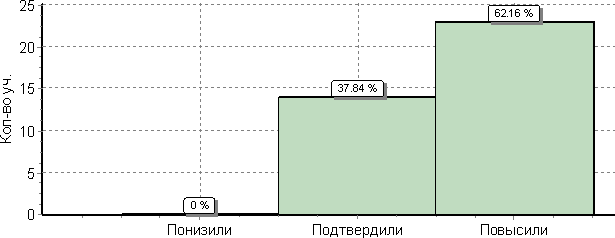 Гистограмма соответствия отметок за выполненную работу и отметок по журналуГистограмма соответствия отметок за выполненную работу и отметок по журналуКол-во уч.%Понизили ( Отм.< Отм.по журналу)00Подтвердили(Отм.=Отм.по журналу)1438Повысили (Отм.> Отм.по журналу)2362Всего*:37100ООООКол-во уч.1 К11 К21 К32 К12 К22 К32 К434(1)4(2)5(1)5(2)6(1)6(2)7(1)7(2)89101112ООООКол-во уч.Макс балл432333323222212122111Вся выборкаВся выборка1300922554989528250556975525743544557454551316885Удмуртская РеспубликаУдмуртская Республика14881594491518347497883525342645464525257477883региональное подчинение186685288578560547984475540666379685666498687Удмуртский кадетский корпус378059997698886678938673709592979564846810095Выполняли работуПолучилиПолучилиПолучилиПолучили%кач-ва%усп-тиСр. баллВыполняли работу5432%кач-ва%усп-тиСр. балл38329684,21003,92ООКол-во уч.Распределение групп баллов в %Распределение групп баллов в %Распределение групп баллов в %Распределение групп баллов в %Отметки о наличии рисковООКол-во уч.2345Отметки о наличии рисковВся выборка99069318.641.132.37.9Удмуртская Республика816617.540.933.28.4региональное подчинение11111.730.649.58.1Удмуртский кадетский корпус38015.876.37.9Гистограмма соответствия отметок за выполненную работу и отметок по журналу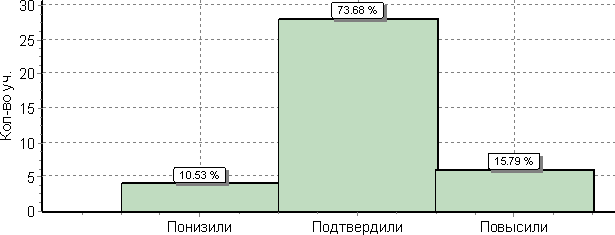 Гистограмма соответствия отметок за выполненную работу и отметок по журналуГистограмма соответствия отметок за выполненную работу и отметок по журналуКол-во уч.%Понизили ( Отм.< Отм.по журналу)411Подтвердили(Отм.=Отм.по журналу)2874Повысили (Отм.> Отм.по журналу)616Всего*:38100ООКол-во уч.1К11К21К32К12К22К32К43(1)3(2)4567(1)7(2)8(1)8(2)9101112(1)12(2)13(1)13(2)14(1)14(2)ООКол-во уч.Макс балл4323333112321121232121122Вся выборка99069354429185614259816870695785475854465861694240606952Удмуртская816647369185673758696065705283456459455963655853778269региональное подчинение11156339387694353777265716396497366537174747467878272Удмуртский кадетский корпус38703599956863829589758086100828279467066897468928472Выполняли работуПолучилиПолучилиПолучилиПолучили%кач-ва%усп-тиСр. баллВыполняли работу5432%кач-ва%усп-тиСр. балл351618197,11004,43ООООКол-во уч.Распределение групп баллов в %Распределение групп баллов в %Распределение групп баллов в %Распределение групп баллов в %Отметки о наличии рисковООООКол-во уч.2345Отметки о наличии рисковВся выборкаВся выборка129677413.637.533.115.8Удмуртская РеспубликаУдмуртская Республика1485812.635.934.616.9региональное подчинение188916.540.434Удмуртский кадетский корпус3502.951.445.7Гистограмма соответствия отметок за выполненную работу и отметок по журналу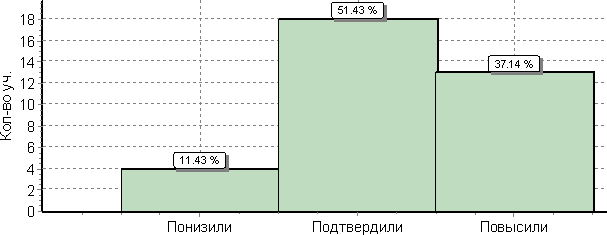 Гистограмма соответствия отметок за выполненную работу и отметок по журналуГистограмма соответствия отметок за выполненную работу и отметок по журналуКол-во уч.%Понизили ( Отм.< Отм.по журналу)411Подтвердили(Отм.=Отм.по журналу)1851Повысили (Отм.> Отм.по журналу)1337Всего*:35100Выполнение заданийВыполнение заданийВыполнение заданийВыполнение заданийВыполнение заданийВыполнение заданийВыполнение заданийВыполнение заданийВыполнение заданийВыполнение заданийВыполнение заданийВыполнение заданийВыполнение заданийВыполнение заданийВыполнение заданийВыполнение заданийВыполнение заданийВыполнение заданийсводная таблица по ОО (в % от числа участников)сводная таблица по ОО (в % от числа участников)сводная таблица по ОО (в % от числа участников)сводная таблица по ОО (в % от числа участников)сводная таблица по ОО (в % от числа участников)сводная таблица по ОО (в % от числа участников)сводная таблица по ОО (в % от числа участников)сводная таблица по ОО (в % от числа участников)сводная таблица по ОО (в % от числа участников)сводная таблица по ОО (в % от числа участников)сводная таблица по ОО (в % от числа участников)сводная таблица по ОО (в % от числа участников)сводная таблица по ОО (в % от числа участников)сводная таблица по ОО (в % от числа участников)сводная таблица по ОО (в % от числа участников)сводная таблица по ОО (в % от числа участников)сводная таблица по ОО (в % от числа участников)сводная таблица по ОО (в % от числа участников)Максимальный первичный балл: 20	Максимальный первичный балл УКК:19Максимальный первичный балл: 20	Максимальный первичный балл УКК:19Максимальный первичный балл: 20	Максимальный первичный балл УКК:19Максимальный первичный балл: 20	Максимальный первичный балл УКК:19Максимальный первичный балл: 20	Максимальный первичный балл УКК:19Максимальный первичный балл: 20	Максимальный первичный балл УКК:19Максимальный первичный балл: 20	Максимальный первичный балл УКК:19Максимальный первичный балл: 20	Максимальный первичный балл УКК:19Максимальный первичный балл: 20	Максимальный первичный балл УКК:19Максимальный первичный балл: 20	Максимальный первичный балл УКК:19Максимальный первичный балл: 20	Максимальный первичный балл УКК:19Максимальный первичный балл: 20	Максимальный первичный балл УКК:19Максимальный первичный балл: 20	Максимальный первичный балл УКК:19Максимальный первичный балл: 20	Максимальный первичный балл УКК:19Максимальный первичный балл: 20	Максимальный первичный балл УКК:19Максимальный первичный балл: 20	Максимальный первичный балл УКК:19Максимальный первичный балл: 20	Максимальный первичный балл УКК:19Максимальный первичный балл: 20	Максимальный первичный балл УКК:191234567891011(1)11(2)12(1)12(2)1314ООКол-во уч.11(1)11(2)12(1)12(2)Макс балл1111121122111112Вся выборка129677461595952872445306642876080802312Удмуртская Республика1485853506046872144307356886183861913региональное подчинение18856487663883954468466956695943031Удмуртский кадетский корпус35778389808953748993501007494974033Выполняли работуПолучилиПолучилиПолучилиПолучили%кач-ва%усп-тиСр. баллВыполняли работу5432%кач-ва%усп-тиСр. балл3701818148,697,33,46ООООООООКол-во уч.Распределение групп баллов в %Распределение групп баллов в %Распределение групп баллов в %Распределение групп баллов в %Отметки о наличии рисковООООООООКол-во уч.2345Отметки о наличии рисковВся выборкаВся выборкаВся выборкаВся выборка99066514.347.131.37.3Удмуртская РеспубликаУдмуртская РеспубликаУдмуртская Республика870314.546.832.36.5региональное подчинениерегиональное подчинение10720.645.832.70.93Удмуртский кадетский корпус372.748.648.60Завыш. результатыКол-во уч.%Понизили ( Отм.< Отм.по журналу)1746Подтвердили(Отм.=Отм.по журналу)1951Повысили (Отм.> Отм.по журналу)13Всего*:37100ООООКол-во уч.12345678910111213ООООКол-во уч.Макс балл1111111121212Вся выборкаВся выборка99066578723264878248763964285622Удмуртская РеспубликаУдмуртская Республика870375732561839038854358315821региональное подчинениерегиональное подчинение10764681544849324814362296630Удмуртский кадетский корпус37768416738610027866176248135Выполняли работуПолучилиПолучилиПолучилиПолучили%кач-ва%усп-тиСр. баллВыполняли работу5432%кач-ва%усп-тиСр. балл351718001001004,5ООООКол-во уч.Распределение групп баллов в %Распределение групп баллов в %Распределение групп баллов в %Распределение групп баллов в %Отметки о наличии рисковООООКол-во уч.2345Отметки о наличии рисковВся выборкаВся выборка1282871634.240.219.6Удмуртская РеспубликаУдмуртская Республика144794.331.644.819.3региональное подчинение1800.5610.648.340.6Удмуртский кадетский корпус350051.448.6Гистограмма соответствия отметок за выполненную работу и отметок по журналу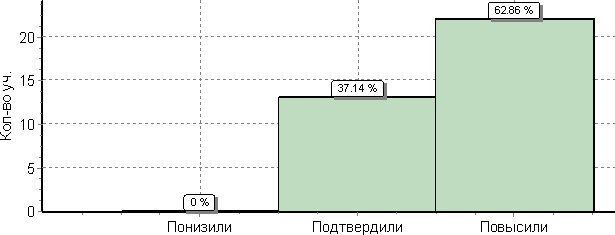 Гистограмма соответствия отметок за выполненную работу и отметок по журналуГистограмма соответствия отметок за выполненную работу и отметок по журналуКол-во уч.%Понизили ( Отм.< Отм.по журналу)00Подтвердили(Отм.=Отм.по журналу)1337Повысили (Отм.> Отм.по журналу)2263Всего*:35100ООКол-во уч.122334455667788ООКол-во уч.Макс балл211333311221122Вся выборка1282871718080535343437474414179794646Удмуртская Республика14479797983835757393978784343797945региональное подчинение180868689897070545492925454929273Удмуртский кадетский корпус3591911001007474515194948989949463Выполняли работуПолучилиПолучилиПолучилиПолучили%кач-ва%усп-тиСр. баллВыполняли работу5432%кач-ва%усп-тиСр. балл355291097,11004,1ООКол-во уч.Распределение групп баллов в %Распределение групп баллов в %Распределение групп баллов в %Распределение групп баллов в %Отметки о наличии рисковООКол-во уч.2345Отметки о наличии рисковВся выборка12614482.535.551.410.5Удмуртская Республика148642.334.252.710.9региональное подчинение182020.363.216.5Удмуртский кадетский корпус3502.982.914.3Гистограмма соответствия отметок за выполненную работу и отметок по журналу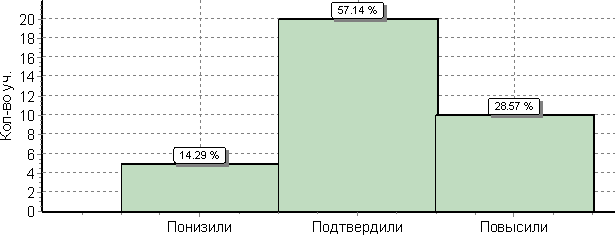 Гистограмма соответствия отметок за выполненную работу и отметок по журналуГистограмма соответствия отметок за выполненную работу и отметок по журналуКол-во уч.%Понизили ( Отм.< Отм.по журналу)514Подтвердили(Отм.=Отм.по журналу)2057Повысили (Отм.> Отм.по журналу)1029Всего*:35100Выполняли работуПолучилиПолучилиПолучилиПолучили%кач-ва%усп-тиСр. баллВыполняли работу5432%кач-ва%усп-тиСр. балл385312094,71004,1ООКол-во уч.Распределение групп баллов в %Распределение групп баллов в %Распределение групп баллов в %Распределение групп баллов в %Отметки о наличии рисковООКол-во уч.2345Отметки о наличии рисковВся выборка7391604.345.441.58.9Удмуртская Республика5387341.4469.6региональное подчинение3805.381.613.2Удмуртский кадетский корпус3805.381.613.2Гистограмма соответствия отметок за выполненную работу и отметок по журналу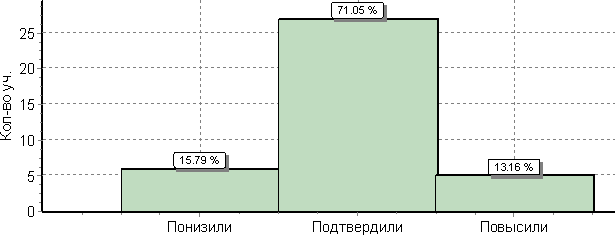 Гистограмма соответствия отметок за выполненную работу и отметок по журналуГистограмма соответствия отметок за выполненную работу и отметок по журналуКол-во уч.%Понизили ( Отм.< Отм.по журналу)616Подтвердили(Отм.=Отм.по журналу)2771Повысили (Отм.> Отм.по журналу)513Всего*:38100Выполнение заданийсводная таблица по ОО (в % от числа участников)Максимальный первичный балл: 28	Максимальный первичный балл УКК: 27ООКол- во уч.1(1)1(2)2(1)К12(1)К22(2)3(1)3(2)3(3)4(1)4(2)4(3)5(1)5(2)6(1)6(2)К16(2)К278(1)8(2)9К19К29К310(1)10(2)К110(2)К2ООКол- во уч.1211121211321212222111112Вся выборка73916083394333515965658576485085596735418267865755785419Удмуртская Республика538786364736756672669283564079667845398267784949806020региональное подчинение388241715897718478100100824284679275458891897982877939Удмуртский кадетский корпус388241715897718478100100824284679275458891897982877939Выполняли работуПолучилиПолучилиПолучилиПолучили%кач-ва%усп-тиСр. баллВыполняли работу5432%кач-ва%усп-тиСр. балл38921878,951004,03ООКол-во уч.Распределение групп баллов в %Распределение групп баллов в %Распределение групп баллов в %Распределение групп баллов в %Отметки о наличии рисковООКол-во уч.2345Отметки о наличии рисковВся выборка7533716.537.839.416.4Удмуртская Республика53015.138.340.915.7региональное подчинение108014.850.934.3Удмуртский кадетский корпус38021.155.323.7Гистограмма соответствия отметок за выполненную работу и отметок по журналу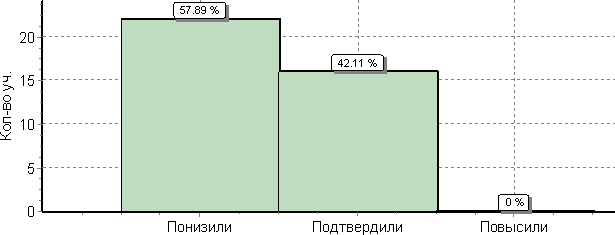 Гистограмма соответствия отметок за выполненную работу и отметок по журналуГистограмма соответствия отметок за выполненную работу и отметок по журналуКол-во уч.%Понизили ( Отм.< Отм.по журналу)2258Подтвердили(Отм.=Отм.по журналу)1642Повысили (Отм.> Отм.по журналу)00Всего*:38100ООООКол-во уч.1(1)1(2)2(1)2(2)2(3)3(1)3(2)3(3)4(1)4(2)5(1)5(2)5(3)6ООООКол-во уч.Макс балл13211111211313Вся выборкаВся выборка7533718466757588735671656864384650Удмуртская РеспубликаУдмуртская Республика53018775786691654364646268394559региональное подчинениерегиональное подчинение1089579888298694776756091638471Удмуртский кадетский корпус389564867697681645875897698272Выполняли работуПолучилиПолучилиПолучилиПолучили%кач-ва%усп-тиСр. баллВыполняли работу5432%кач-ва%усп-тиСр. балл19312478,91003,95ООООКол-во уч.Распределение групп баллов в %Распределение групп баллов в %Распределение групп баллов в %Распределение групп баллов в %ООООКол-во уч.2345Вся выборкаВся выборка957433.430.650.915.1Удмуртская РеспубликаУдмуртская Республика3563.136.248.612.1региональное подчинение19021.163.215.8Удмуртский кадетский корпус19021.163.215.8Гистограмма соответствия отметок за выполненную работу и отметок по журналу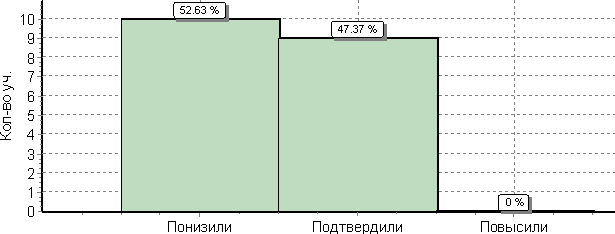 Гистограмма соответствия отметок за выполненную работу и отметок по журналуГистограмма соответствия отметок за выполненную работу и отметок по журналуКол-во уч.%Понизили ( Отм.< Отм.по журналу)1053Подтвердили(Отм.=Отм.по журналу)947Повысили (Отм.> Отм.по журналу)00Всего*:19100ООООКол-во уч.1234567891011121314151617К117К2ООООКол-во уч.Макс балл112111111112211121Вся выборкаВся выборка95743647478775880836847867771377456523226Удмуртская РеспубликаУдмуртская Республика356728672808067795433847178367628304243региональное подчинение19958471747479742632956895458937325832Удмуртский кадетский корпус19958471747479742632956895458937325832Выполняли работуПолучилиПолучилиПолучилиПолучили%кач-ва%усп-тиСр. баллВыполняли работу5432%кач-ва%усп-тиСр. балл15871001004,53ООКол-во уч.Распределение групп баллов в %Распределение групп баллов в %Распределение групп баллов в %Распределение групп баллов в %ООКол-во уч.2345Вся выборка2455041.616.647.334.5Удмуртская Республика13520.441550.134.5региональное подчинение290041.458.6Удмуртский кадетский корпус150046.753.3Гистограмма соответствия аттестационных и текущих отметок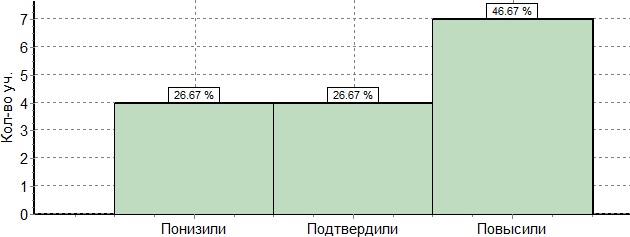 Гистограмма соответствия аттестационных и текущих отметокГистограмма соответствия аттестационных и текущих отметокКол-во уч.%Понизили (атт. отм.< тек.отм.)427Подтвердили (атт. отм.= тек.отм.)427Повысили (атт. отм.> тек.отм.)747Всего*:15100ООКол-во уч.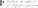 12345678910К110К21112ООКол-во уч.Макс баллМакс баллМакс балл1221411211221Вся выборкаВся выборкаВся выборка24550424550424550482828282818179798484838385858585717176767644444458585252Удмуртская РеспубликаУдмуртская РеспубликаУдмуртская Республика13521352135294948787848487878989545476768282555586868653535359595252региональное подчинениерегиональное подчинениерегиональное подчинение29292910010010010086861001009797525279799090525210010010052525272728383Удмуртский кадетский корпусУдмуртский кадетский корпусУдмуртский кадетский корпус15151510010010010083831001009393474793939393535310010010043434373738080№КритерийСправилисьСправилисьЗадание 1. Чтение вслухИЧИнтонация соответствует // не соответствует пунктуационномуоформлению текста42(93,3%)ТЧТемп чтения соответствует // не соответствует коммуникативной задаче44(97,8 %)Задание 2. Пересказ текста с включением высказыванияП1Все основные микротемы исходного текста сохранены // упущена илидобавлена микротема (1 или более)22(49%)П2Фактических ошибок нет // допущены фактические ошибки (1 или более)26(58%)П3Высказывание включено в текст уместно, логично // не включено илиприведено неуместно и нелогично18(40%)П4Ошибок при цитировании нет //есть ошибки при цитировании (1 илиболее)28(62,2%)Грамотность речи (задания 1 и 2)ГГрамматических ошибок нет // допущены грамматические ошибки (124(53,3%)или более)ООрфоэпических ошибок нет, или допущено не более 1 орфоэпическойошибки (исключая слово в тексте с поставленным ударением) // допущены 2 или более орфоэпические ошибки37(82,2%)РРечевых ошибок нет, или допущено не более 3 речевых ошибок // допущены 4 или более речевых ошибок36(80%)ИскИскажения слов нет // допущены искажения слов (1 или более)27(60%)Задание 3. МонологМ1Приведено 10 или более фраз по теме высказывания без фактических ошибок // приведено менее 10 фраз, и/или допущены фактическиеошибки (1 или более)16(35,6%)М2Речевая ситуация учтена // речевая ситуация не учтена41(91,1%)М3Высказывание характеризуется смысловой цельностью, речевой связностью и последовательностью, логикой изложения // высказывание нелогично, изложение непоследовательно, допущены логическиеошибки (1 или более)26(58%)Задание 4. ДиалогД1Даны ответы на все вопросы // ответы не даны или даны односложныеответы34(75,6%)Д2Речевая ситуация учтена // речевая ситуация не учтена45(100 %)Грамотность речи (задания 3 и 4)ГГрамматических ошибок нет // допущены (1 или более)33(73,3%)ООрфоэпических ошибок нет, или допущено не более 2-х ошибок //допущены 3 или более орфоэпических ошибок45(100 %)РРечевых ошибок нет, или допущено не более 3 речевых ошибок //допущены 4 или более речевых ошибок32(71,1%)РОРечь отличается богатством и точностью словаря, используются разнообразные синтаксические конструкции // отличается бедностью и/ или неточностью словаря, используются однотипные синтаксическиеконструкции9(20%)Русский языкМатем-каОбщест-еФизикаисторияБиологияИнформ-каГеографияХимияАнгл.язык3работы3работы2работы4работы2работы2работы2работы2работы2работы2работыРусскийязыкМатем-каОбщест-еФизикаБиологияИстория4 работы4 работы3 работы4 работы1 работа2 работыПри няло учас тиеполучи ли "зачет"получи ли "зачет"получ или "незач ет"получ или "незач ет"требование 1требование 1требование 1требование 1требование 2требование 2требование 2требование 2допуще ны к провер кедопуще ны к провер кеКритер ий 1Критер ий 1Критер ий 2Критер ий 2Критер ий 3Критер ий 3Критер ий 4Критер ий 4Критер ий 5Критер ий 5При няло учас тиеполучи ли "зачет"получи ли "зачет"получ или "незач ет"получ или "незач ет"получи ли "зачет"получи ли "зачет"получ или "незач ет"получ или "незач ет"получи ли "зачет"получи ли "зачет"получ или "незач ет"получ или "незач ет"допуще ны к провер кедопуще ны к провер кеполучи ли "зачет"получи ли "зачет"получи ли "зачет"получи ли "зачет"получи ли "зачет"получи ли "зачет"получи ли "зачет"получи ли "зачет"получи ли "зачет"получи ли "зачет"(чел.)(че л.)%(че л.)%(че л.)%(че л.)%(че л.)%(че л.)%(че л.)%(че л.)%(че л.)%(че л.)%(че л.)%(че л.)%19191000019100001910000191001910019100191001789,519100Наименование района (города)Количество работКоличество работКоличество работКоличество работКоличество работНаименование района (города)тема 1тема 2тема 3тема 4тема 5г. Воткинск, Удмуртский кадетский корпус110350НОМЕРТЕМА113Могут ли быть оправдания у измены?209Когда равнодушие бывает показным?311Согласны ли Вы с утверждением Б.Л. Пастернака: "Надо ставить себе задачи выше своих сил"?405Какую роль в судьбе человека может сыграть трусливый поступок?511Конфликт поколений как общественная проблема.